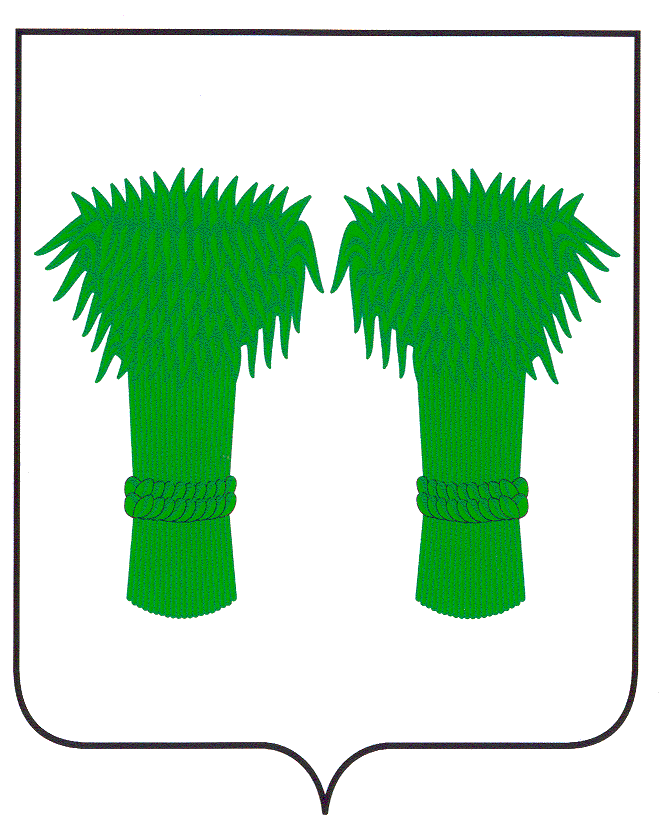 МУНИЦИПАЛЬНЫЙ                                       ВЕСТНИК     информационный бюллетеньОфициальное издание районного Собрания депутатов иадминистрации Кадыйского муниципального районаРОССИЙСКАЯ ФЕДЕРАЦИЯКОСТРОМСКАЯ ОБЛАСТЬАДМИНИСТРАЦИЯ КАДЫЙСКОГО МУНИЦИПАЛЬНОГО РАЙОНАИЗВЕЩЕНИЕАдминистрация Кадыйского муниципального района сообщает о возможности предоставления земельного участка площадью 11232 кв. м. с кадастровым номером 44:05:060301:320, местоположение: Костромская область, Кадыйский район, Чернышевское сельское поселение, д.Хороброво, рядом с земельным участком кн 44:05:060301:318 в аренду на 20 лет для ведения личного подсобного хозяйства, категория земель — земли населенных пунктов. Заинтересованные лица в течение 30 дней со дня опубликования извещения в муниципальном вестнике администрации Кадыйского муниципального района и размещения извещения на официальном сайте могут подать заявления о намерении участвовать в аукционе на право заключения договора аренды земельного участка. Прием заявлений по адресу: Костромская область, Кадыйский район, п. Кадый, ул. Центральная, д.3 график работы: пн-пт, с 8.00 до 17.00, перерыв с 12.00 до 13.00 часовТелефон для справок: 8(49442)3-40-03Глава Кадыйского муниципального района Е.Ю.БольшаковРОССИЙСКАЯ ФЕДЕРАЦИЯКОСТРОМСКАЯ ОБЛАСТЬАДМИНИСТРАЦИЯ КАДЫЙСКОГО МУНИЦИПАЛЬНОГО РАЙОНАПОСТАНОВЛЕНИЕ« 31 »  марта 2021 года                                                                                                                                   № 122Об утверждении муниципальной программы «Организация отдыха, оздоровления и занятости детей в Кадыйском муниципальном районе  на 2021 -2023 года»В целях организации полноценного отдыха, оздоровления и занятости детей в 2021 году, в соответствии с Законом Костромской области от 10 марта 2009 года № 451- 4 - ЗКО «Об основах организации и обеспечения отдыха, оздоровления и организации занятости детей в Костромской области», распоряжением губернатора Косторомской области от 25.03.2021 года №228–р «О разработке региональной программы по организации и обеспечению отдыха, оздоровления и занятости детей в Костромской области на 2021 год», руководствуясь Федеральным законом от 06 октября 2003 года № 131- ФЗ «Об общих принципах организации местного самоуправления в Российской Федерации», Уставом Кадыйского муниципального района, администрация Кадыйского муниципального района п ос т а н о в л я е т:1..  Утвердить:1.1. Муниципальную Программу «Организация отдыха, оздоровления и занятости детей в Кадыйском муниципальном районе  на 2021 -2023 года» (Приложение №1) 1.2. Состав межведомственного совета по вопросам отдыха, оздоровления и занятости детей в Кадыйском муниципальном районе (Приложение № 2).2. Отделу образования администрации Кадыйского муниципального района:- провести  семинары совместно со специалистами надзорных органов для руководителей, работников лагерей  с дневным пребыванием детей;- до 25 мая 2021 года подготовить пришкольные лагеря и обеспечить приемку комиссией пришкольных лагерей; - обеспечить полноценное питание детей, безопасность их жизни и здоровья, выполнение санитарно-эпидемиологического режима;- обеспечить реализацию мероприятий по организации временного трудоустройства несовершеннолетних граждан в возрасте от 14 до 18 лет в свободное от учебы время, уделяя особое внимание содействию занятости подростков, находящихся в трудной жизненной ситуации;- организовать работу учреждения дополнительного образования, подведомственного отделу образования в период школьных каникул;- организовать проведение мероприятий  по развитию  образовательного туризма.3. Отделу по делам культуры, туризма, молодежи и спорта:- обеспечить участие учреждений культуры и спорта в организации работы с детьми и подростками, создать условия для развития детского туризма в период каникул;- обеспечить реализацию мероприятий по организации временного трудоустройства несовершеннолетних граждан в возрасте от 14 до 18 лет в свободное от учебы время, уделяя особое внимание содействию занятости подростков, находящихся в трудной жизненной ситуации;- обеспечить эффективное использование имеющихся спортивных  объектов района, работу по организации обучения детей плаванию.4. Начальнику финансового отдела администрации Кадыйского муниципального района:- осуществить финансирование распорядителей средств бюджета на реализацию программы отдыха, оздоровления и занятости детей Кадыйского муниципального района.5.. Комиссии по делам несовершеннолетних и защите их прав администрации Кадыйского муниципального района:- совместно с отделом образования, отделом культуры, туризма, молодежи и спорта обеспечить в летний период контроль за организацией индивидуальной профилактической работы с несовершеннолетними и семьями, находящимися в социально-опасном положении.6.. Рекомендовать:6.1. Директору ОГКУ Центр занятости населения по Кадыйскому району:- обеспечить реализацию мероприятий по организации временного трудоустройства несовершеннолетних граждан в возрасте от 14 до 18 лет в свободное от учебы время, уделяя особое внимание содействию занятости подростков, находящихся в трудной жизненной ситуации.6. 2.  Главному врачу ОГБУЗ «Кадыйская РБ» обеспечить:- своевременное и качественное проведение профилактических осмотров персонала, направляемого на работу в пришкольные лагеря и несовершеннолетних для трудоустройства в период каникул;- проведение  семинаров  совместно со специалистами Роспотребнадзора для медицинских работников, осуществляющих  медицинское обслуживание в период оздоровительной кампании детей  2021 года;- участие в контроле за соблюдением санитарно-гигиенических  требований к условиям и организации питания и соблюдения питьевого режима;- организацию и проведение противоэпидемических  и профилактических  мероприятий  по предупреждению  распространения     инфекционных  и паразитарных заболеваний в пришкольных лагерях;- проведение оценки эффективности оздоровления детей;- осуществление мероприятий по формированию здорового  образа жизни;                                                                                                         - контроль за качеством оказания медицинской помощи детям в период работы пришкольных лагерей.6.3. Директору ОГБУ «Кадыйский КЦСОН»:- организовать круглогодичное оздоровление детей в санаториях, загородных лагерях, организовать работу лагерей в осенние каникулы, обеспечить работу досуговых площадок для несовершеннолетних детей в свободное от учебы время, обеспечить контроль за организацией индивидуальной профилактической работы с несовершеннолетними и семьями, находящимися на различных видах учета;- провести работу по формированию пакета документов для оздоровления  детей, находящихся в трудной жизненной ситуации.6. 4.    ПП №10 МО МВД России «Макарьевский»:- обеспечить проведение инструктажей персонала учреждений, организующих отдых детей, по действиям при угрозе совершения террористических актов, правонарушений экстремистской направленности и безопасности на дорогах;- осуществить охрану общественного порядка и безопасность при перевозках организованных групп детей по маршрутам следования до мест пребывания.7.  Рекомендовать главам сельских поселений Кадыйского муниципального района оказать помощь в подготовке игровых и спортивных площадок в населенных пунктах и мест отдыха на водных объектах, организации разновозрастных отрядов.8. Координатором работы по сбору, обобщению информации по отдыху, оздоровлению и занятости детей  Кадыйского муниципального района в 2021 году  определить секретаря комиссии по делам несовершеннолетних и защите их прав администрации Кадыйского муниципального района.9. Признать утратившим силу  постановление администрации Кадыйского муниципального района  №138 от 25 марта 2020 года «Об организации отдыха, оздоровления и занятости детей в 2020 году».10.  .Контроль за исполнением настоящего постановления возложить на заместителя главы администрации по социальным вопросам.11.  Настоящее постановление вступает в силу с момента подписания и подлежит официальному опубликованию.Глава Кадыйского муниципального района                                                      Е.Ю.Большаков                                                                                                                                                Приложение №1к постановлению главы администрацииКадыйского муниципального района                                                                                                        от «31 » марта 2021 года №122                                                        Паспорт                                  муниципальной программы «Организация отдыха, оздоровления и занятости детей в Кадыйском муниципальном районе  на 2021 -2023 года»1. Общая характеристика текущего состояния сферы организации отдыха детей и подростков и их оздоровления.Программа «Организация отдыха, оздоровления и занятости детей и подростков в Кадыйском  муниципальном районе на 2021 -2023 годы» предусматривает комплекс финансовых, информационно-методических и организационных мер по совершенствованию организации детского и подросткового отдыха и оздоровления, укреплению материально-технической базы оздоровительных лагерей, развитию муниципальной системы, организующей и обеспечивающей отдых, оздоровление и занятость детей и подростков, а также мер, направленных на сохранение и укрепление здоровья детей, нравственное и духовное формирование молодого поколения, развитие у детей и подростков познавательной активности, творческого потенциала, физических и интеллектуальных способностей. Всего на территории Кадыйского  муниципального района проживает 758 несовершеннолетних ребенка, в том числе школьников –738 . Многодетных семей в районе 128, в них детей – 463; малообеспеченных семей – 328 , находится под опекой –24  ребенка, в приемных семьях –  32 ребенка, в социально-опасном положении –  11 семей, в них   27 детей, детей с ограниченными возможностями здоровья – 15  человек, детей-инвалидов – 27, несовершеннолетних состоящих на учете в органах профилактики  14 человек. Важным направлением воспитательной деятельности является профилактика безнадзорности и правонарушений несовершеннолетних. В соответствии с Федеральным Законом Российской Федерации от 24.06.1999 г. № 120-ФЗ «Об основах системы профилактики безнадзорности и правонарушений несовершеннолетних» в учреждениях различных структур и ведомств постоянно осуществляется профилактическая работа. В районе сформирована четкая межведомственная система взаимодействия органов системы профилактики детской безнадзорности. Приоритетными в организации летнего отдыха и занятости подростков являются массовые мероприятия в каникулярный период с несовершеннолетними. Особое внимание при этом уделяется: - детям, находящимся в социально-опасном положении, - детям, оставшимся без попечения родителей; - обучающимся, состоящим на учете в КДН и ЗП и ПДН. Ежегодно дети и подростки данной категории отдыхают в оздоровительных лагерях дневного пребывания, загородных оздоровительных лагерях и санаториях Костромской области. Особое внимание уделяется отдыху детей, нуждающихся в особой заботе государства, находящихся в трудной жизненной ситуации - детей-сирот, детей, оставшихся без попечения родителей, детей из малообеспеченных, многодетных семей, несовершеннолетних «группы риска», а также детей и подростков проживающих в социально неблагополучных семьях. 160 детей особой категории отдохнут в оздоровительных лагерях, 35 детей, находящихся в трудной жизненной ситуации, через центр социальной защиты отдохнут в загородных оздоровительных лагерях, 18- в санаторно-оздоровительных детских лагерях. Наиболее массовой формой отдыха детей остаются оздоровительные лагеря с дневным пребыванием. В муниципальную систему, обеспечивающую отдых и оздоровление детей, входят 4 оздоровительных лагеря дневного пребывания на базе образовательных организаций. Всего в лагерях с дневным пребыванием в 2021 году будет оздоровлено 249 человек, что составляет 34% от общего количества детей. В период с 2021 по 2023 год отдыхом и оздоровлением в лагерях с дневным пребыванием планируется охватить 747 человек. Несмотря на стремление организаторов летнего отдыха сделать его более насыщенным и содержательным, вопросы сохранения и укрепления здоровья детей, обеспечение безопасного отдыха школьников, всегда оставались на первом месте. Каждый лагерь укомплектован квалифицированными педагогическими кадрами и обслуживающим персоналом. Для организации медицинского обслуживания и контроля за организацией питания за всеми оздоровительными лагерями Кадыйской РБ закреплены медицинские работники. В целях профилактики клещевого вирусного энцефалита перед оздоровительным сезоном на территории лагерей и местах активного отдыха детей проводится акарицидная обработка. Особое внимание уделено вопросу обеспечения комплексной безопасности детей, в том числе пожарной, антитеррористической, организации безопасных перевозок детей. Регулярно проводится проверка мест купания и отдыха детей на водоемах, в соответствии с составленными графиками с участием представителей различных ведомств. Особое внимание в летний период уделяется вопросам организации временного трудоустройства несовершеннолетних, в том числе, находящихся в трудной жизненной ситуации – это дети из малообеспеченных, многодетных семей, а также подросткам, состоящим на учете в КДН и ЗП и ПДН. Организация посильных общественных работ для несовершеннолетних является не только эффективной формой профилактики безнадзорности и правонарушений, но и позволяет подросткам оценить свои возможности, приобрести трудовые навыки. В 2021 году будет трудоустроено 59 подростков. На базе 5 образовательных организаций будут организованы ремонтные бригады, в течение июня в них будут трудиться  29 подростков, 121 человек будут заняты в трудовых отрядах при шести школах района, 6 человек в течение лета будут трудоустроены на предприятиях района за счет хозяйствующих субъектов. Это такие предприятия как ООО «Монтажник», ООО «КФЗ». При организации временного трудоустройства несовершеннолетних граждан соблюдаются требования Трудового кодекса Российской Федерации. Денежные средства, направленные на реализацию мер по вовлечению подростков в трудовую деятельность в 2021 году, составят 138,9   тыс. руб. Средства областного бюджета на материальную поддержку несовершеннолетним гражданам на период их временного трудоустройства, направленных через ОГКУ «Центр занятости населения по Кадыйскому  району» составили   23,0 тыс. руб.,   49,9  тыс.руб. - местный бюджет, средства работодателей 66,0 тыс. руб.Временная занятость для подростков — это не только возможность заработать, но и шанс познакомиться с миром профессий. Для некоторых первый трудовой опыт может стать призванием. Большое внимание в период летней оздоровительной кампании уделяется малозатратным формам отдыха детей. Для детей в каждом учреждении сферы культуры и образования проводятся различные мероприятия спортивной, развлекательной, познавательной направленности. Это экскурсии, работа спортивных кружков и секций, однодневные походы, экологические и тимуровские отряды и многое другое. Совместная работа ведомств позволяет в летний период ежегодно задействовать в различных формах оздоровления, отдыха и занятости 100% школьников района. 2. Приоритеты муниципальной политики в сфере организации отдыха детей и подростков и их оздоровления.Приоритеты муниципальной политики в сфере организации отдыха детей и подростков и их оздоровления определяются следующими нормативно-правовыми актами: 1. Конституция Российской Федерации; 2. Федеральный Закон Российской Федерации от 24.07.1998 г. № 124-ФЗ «Об основных гарантиях прав ребенка в Российской Федерации»; 3. Федеральный Закон Российской Федерации от 29.12.2012 г. № 273-ФЗ «Об образовании в Российской Федерации»; 4. Федеральный Закон Российской Федерации от 24.06.1999 г. № 120-ФЗ «Об основах системы профилактики безнадзорности и правонарушений несовершеннолетних»; 5. Федеральный закон от 16 октября 2019 г. N 336-ФЗ "О внесении изменений в отдельные законодательные акты Российской Федерации в части совершенствования государственного регулирования организации отдыха и оздоровления детей" ;6. Приказ Министерства образования и науки Российской Федерации от 13 июля 2017 г. № 656 «Об утверждении примерных положений об организации отдыха детей и их оздоровления»;7.Постановление Главного государственного санитарного врача Российской Федерации от 28 сентября 2020 г. № 28 «Об утверждении санитарных правил СП 2.4.3648-20 «Санитарно-эпидемиологические требования к организациям воспитания и обучения, отдыха и оздоровления детей и молодежи» (зарегистрировано Минюстом России 18 декабря 2020 г., регистрационный № 61573); Основными приоритетами муниципальной политики в сфере организации отдыха, оздоровления детей и подростков являются:1. Формирование здорового образа жизни Среди первоочередных задач летнего отдыха – содействие здоровому образу жизни детей. Программа направлена на реализацию комплекса мероприятий, обеспечивающих охрану здоровья детей, восстановления их физических и психических сил, профилактику заболеваний. 2. Организация отдыха детей-сирот и детей, оставшихся без попечения родителей. Основная цель организации летнего отдыха детей-сирот и детей, оставшихся без попечения родителей – обеспечение максимальной занятости воспитанников в загородных оздоровительных лагерях, учреждения здравоохранения и др. Программа направлена на создание условий для их полноценного отдыха посредством развития физической активности и создания благоприятной эмоциональной атмосферы жизнедеятельности, повышению адаптационных свойств организма, улучшение состояния здоровья детей.3. Организация трудовой занятости Одно из приоритетных направлений летней кампании – организация трудовой занятости обучающихся. Содержание воспитательной работы по формированию культуры трудовой деятельности в ходе реализации летней оздоровительной кампании направлено на поэтапное развитие у детей трудовых умений и навыков, на осознание ими трудовой активности как условия социальной и личностной успешности, формирование способности к самореализации в будущей профессиональной деятельности. Программа направлена на реализацию комплекса мероприятий, обеспечивающих создание условий для приобщения несовершеннолетних к труду, организацию временных рабочих мест в образовательных учреждениях (ученические производственные бригады, школьные лесничества, ремонтные бригады, трудовые отряды, пришкольные участки и др.). 4. Развитие малозатратных форм отдыха. Одно из направлений летней оздоровительной кампании – организация малозатратных форм отдыха детей. Разнообразные формы летнего отдыха создаются с целью активизации воспитательной работы по месту жительства, направленной на самореализацию и развитие личности ребенка. Программа направлена на реализацию комплекса мероприятий, обеспечивающих создание условий для развития малозатратных форм (походы, экскурсии, работа детских дворовых и спортивных площадок, РВО, клубов по интересам, волонтёрских отрядов). 5.Методическое и кадровое обеспечение. Создание системы методического, кадрового и программного обеспечения организации летнего отдыха, оздоровления и занятости детей Кадыйского района должно быть направлено на объединение усилий всех заинтересованных ведомств по формированию разноуровневых воспитательных пространств. Программа направлена на реализацию комплекса мероприятий, обеспечивающих подготовку квалифицированного педагогического состава, владеющего современными методами и технологиями психолого-педагогической и оздоровительной работы с различными категориями детей, в том числе с детьми-сиротами, детьми с девиантным поведением, детьми с ограниченными возможностями здоровья. 6.Обеспечение охраны жизни и здоровья. Приоритетное направление летней кампании – обеспечение необходимых мер безопасности в оздоровительных лагерях: соблюдение правил перевозки детей к месту отдыха, санитарно-эпидемиологических и противопожарных правил и требований; правопорядка. Программа направлена на реализацию комплекса мероприятий, обеспечивающих безопасное пребывание детей в организациях отдыха и оздоровления; повышение уровня инженерно-технической укрепленности и антитеррористической защищенности объектов оздоровительного комплекса и транспорта, мест массового пребывания детей, организацию их охраны, в том числе с помощью технических средств; обеспечение надлежащего технического состояния транспортных средств, привлекаемых к перевозке детей; комплектование лагерей квалифицированным персоналом пищеблоков, педагогическими кадрами (воспитателями, вожатыми, методистами), медицинскими работниками, инструкторами по физической культуре и спорту, музыкальными работниками; обеспечение соблюдения санитарно-эпидемиологических и противопожарных правил и требований; формирование у воспитанников культуры безопасной жизнедеятельности. 3. Основные цели, задачи муниципальной программы, сроки её реализацииЦелью муниципальной программы является создание условий для организации полноценного отдыха, оздоровления и занятости детей и подростков в Кадыйском муниципальном районе. Задачи Программы: 1. максимальный охват обучающихся организованными формами отдыха, оздоровления и занятости; 2. создание безопасных условий пребывания детей в организациях отдыха и оздоровления; 3. создание условий для выполнения санитарно-гигиенических норм и правил, обеспечения эпидемиологической и противопожарной безопасности, антитеррористической защищенности в летнее время; 4. организация культурно-досуговой деятельности, направленной на оздоровление и занятость детей и подростков; 5. организация отдыха и оздоровления для детей-сирот, оставшихся без попечения родителей, детей, находящихся под опекой, детей из приемных семей, детей из семей, находящихся в трудной жизненной ситуации; 6. организация трудоустройства в свободное от учебы время несовершеннолетних граждан в возрасте от 14 до 18 лет, в том числе находящихся на профилактическом учете. Реализация программы осуществляется в течение 2021-2023 года.Основные этапы реализации программы:1 этап: подготовительный (март-май 2021-2023 годы). 1.1. Создание нормативной базы организации летней кампании. 1.2. Подготовка к оздоровительному сезону материально-технической базы учреждений. 1.3. Финансовое обеспечение летней кампании.1.4. Профессиональная подготовка кадров для работы в лагерях. 1.5. Приемка лагерей. 1.6. Организация муниципального конкурса программ летнего отдыха, оздоровления и занятости детей. 2 этап: основной (июнь-сентябрь 2021-2023 годы). 2.1. Реализация комплекса мероприятий по организации отдыха, оздоровления и занятости детей и подростков в рамках Программы. 2.2. Контроль исполнения Программы 3 этап: завершающий (октябрь 2021-2023 годы). 3.1.Подведение итогов реализации Программы 4. Обобщенная характеристика мероприятий ПрограммыДля выполнения поставленной цели и задач муниципальной программы, предусматривается реализация следующих мероприятий: 1.Организация работы по трудоустройству в летний период несовершеннолетних граждан от 14 до 18 лет. 2. Акарицидная обработка территорий. 3. Организация питания обучающихся в каникулярное время. 4. Укрепление материально-технической базы. 5. Добровольное пожертвование родителей Финансовое обеспечение реализации мероприятий программы осуществляется за счет средств местного бюджета Кадыйского муниципального района, областного бюджета, внебюджетных источников. Организация питания детей в оздоровительных лагерях с дневным пребыванием, организованных на базе образовательных организаций, осуществляется за счет средств областного бюджета. Общий объем средств, предусмотренных на реализацию муниципальной программы составляет   3209,1 тыс.    руб. Мероприятия программы могут уточняться в соответствии с объемами финансирования. Перечень реализуемых в составе программы мероприятий представлены в приложении № 1 к настоящей программе. 5. Показатели муниципальной программы и прогноз конечных результатов ее реализации.Для достижения поставленной цели и задач проводится анализ выполнения программных мероприятий, осуществляется мониторинг заявленных и фактически достигнутых показателей. Основными целевыми показателями (индикаторами) программы являются:1) доля детей и подростков от 6 до 18 лет, охваченных организованными формами отдыха и оздоровления в общей численности детей и подростков в возрасте от 6 до 18 лет, проживающих в Кадыйском муниципальном районе; 2) доля детей и подростков от 6 до 18 лет, находящихся в трудной жизненной ситуации, охваченных всеми формами организованного отдыха и оздоровления в общей численности детей и подростков от 6 до 18 лет, находящихся в трудной жизненной ситуации; 3) доля детей и подростков от 6 до 18 лет, состоящих на профилактическом учете, охваченных всеми формами организованного отдыха и оздоровления в общей численности детей и подростков от 6 до 18 лет, состоящих на профилактическом учете; 4) общее количество организованных малозатратных форм организации отдыха и оздоровления (походы, экскурсии, работа детских дворовых и спортивных площадок, РВО, клубов по интересам, волонтёрских отрядов и др.); 5) доля несовершеннолетних в возрасте от 10 до 18 лет, охваченных формами летней занятости в общей численности несовершеннолетних в возрасте от 10 до 18 лет, проживающих в Кадыйском муниципальном районе; 6) доля несовершеннолетних в возрасте от 14 до 18 лет, трудоустроенных в свободное от учебы время в общей численности несовершеннолетних в возрасте от 14 до 18 лет, проживающих в Кадыйском муниципальном районе. Сведения о целевых показателях (индикаторах) программы приводятся в приложении № 2 настоящей программы. Показатели программы учитываются на основе статистической отчетности отдела  образования администрации Кадыйского муниципального района, образовательных организаций Кадыйского муниципального района, ОГБУ «Кадыйский КЦСОН», отдела по делам культуры, молодёжи и спорта администрации Кадыйского муниципального района, ОГКУ «Центр занятости населения по Кадыйскому району», комиссия по делам несовершеннолетних и защите их прав. Для расчета целевых показателей используется информация, приведенная в приложении № 3 к настоящей программе. Результатами реализации муниципальной программы являются: - максимальное обеспечение права каждого ребенка на полноценный отдых, оздоровление и занятость в каникулярное время. - повышение уровня организации отдыха детей и подростков в период летних каникул; - укрепление и развития межведомственного взаимодействия по различным вопросам организации отдыха детей и подростков; - увеличение количества детей и подростков, занятых в различных формах организационного досуга (городских фестивалях, конкурсах, тематических сменах и т.д.);- повышение уровня подготовки специалистов по вопросам организации отдыха детей. Программа позволит снизить социальную напряженность, улучшить состояние здоровья детей, обеспечить досуговую занятость несовершеннолетних в каникулярный период. 6. Основные меры правового регулированияПравовое регулирование Программы планируется осуществлять в рамках нормативных правовых актов Российской Федерации, Костромской области и муниципальных правовых актов, регулирующих отношения в сфере организации отдыха детей и подростков и их оздоровления. 7. Анализ рисков реализации ПрограммыВ ходе реализации мероприятий Программы можно предположить возможность следующих основных рисков, связанных с наличием объективных и субъективных факторов: - возможность недофинансирования или несвоевременного финансирования расходов на реализацию программных мероприятий; - в процессе реализации Программы возможны отклонения в достижении результатов из-за несоответствия отдельных мероприятий Программы их ожидаемой эффективности. В целях управления указанными рисками в процессе реализации Программы предусматривается: - проведение мониторинга выполнения Программы, регулярного анализа и при необходимости её корректировки; - перераспределение объемов финансирования в зависимости от динамики и темпов достижения поставленных целей, изменений во внешней среде. 8. Методика оценки эффективности муниципальной программыОценка эффективности муниципальной программы производится ежегодно на основе использования системы целевых показателей и индикаторов, которая обеспечивает мониторинг исполнения программы за оцениваемый период с целью уточнения степени решения задач и выполнения программных мероприятий. Для оценки эффективности реализации программы используются целевые показатели и индикаторы по направлениям, которые отражают выполнение мероприятий программы. Степень достижения ожидаемых результатов измеряется на основании сопоставления фактически достигнутых значений целевых индикаторов с их плановыми значениями. Методика оценки эффективности муниципальной программы включает:1) расчет степени достижения целевых показателей муниципальной программы, который определяется как среднеарифметическая величина из показателей результативности по каждому целевому показателю (индикатору):i i1МП	n	,	(1)гдеRМП -	степень	достижения	целевых	показателей	муниципальной программы (результативность);Ri - степень достижения i-ого целевого показателя (индикатора) муниципальной программы;n - количество показателей (индикаторов) муниципальной программы. Расчет	результативности	достижения	i-го	целевого	показателямуниципальной	программы (Ri) производится на основе сопоставления фактических величин с плановыми:факт R 	планМП	.	(2) В случае если Ri больше 1, значение Ri принимается равным 1;2) расчет	показателя полноты использования средств	определяется соотношением исполнения расходов по государственной программе в отчетном году с плановыми:DМП факт МПпланМП	.	(3)Эффективность	реализации	муниципальной	программы	(Eмп) определяется на основе сопоставления степени достижения целевых показателей (индикаторов) муниципальной программы (результативности) и полноты использования запланированных средств:ЕМП DМП RМП k	,	(4)гдеk – поправочный коэффициент, учитывающий качество планирования и координации реализации муниципальной программы, рассчитываемый по формуле:k DМП RМП .	(5)Для расчета поправочного коэффициента, показатели степени достижения целевых показателей муниципальной программы RМП и полноты использования запланированных на реализацию муниципальной программы средствDМП исчисляются по формулам (3), но принимаются в долях единицы (не умножаются на 100%).Значения k представлены в таблице:В случае если k принимает значение 0,75, то муниципальная программа требует уточнения по целевым показателям (индикаторам) и/или планируемым объемам финансирования.Вывод об эффективности (неэффективности) муниципальной программы определяется на основании следующих критериев:Приложение № 1к ПрограммеПеречень мероприятий, реализуемых в рамках муниципальной программы Кадыйского муниципального района «Организация отдыха, оздоровления и занятости детей  в Кадыйскомском муниципальном районе на 2021-2023 годы»Приложение № 2 к Программе Сведения о показателях (индикаторах) муниципальной программы (подпрограммы)Приложение № 3 к программеОбщая информация об охвате детей организованными формами отдыха и оздоровления Информация об организации отдыха и оздоровления детей, находящихся в трудной жизненной ситуацииОрганизация отдыха и оздоровления детей в малозатратных формах *Один ребенок учитывается несколько разПоказатели финансирования отдыха и оздоровления детейИнформацияо количестве несовершеннолетних, планируемых к привлечению в организованные формы занятостиИнформация о количестве несовершеннолетних, планируемых к трудоустройству в свободное от учебы время                                                                                                              Приложение № 2к постановлению главы администрации                                                                                                                              Кадыйского муниципального района                                                                                                     от « 31 » марта 2021 года  № 122Состав районного межведомственного совета по вопросам организации отдыха, оздоровления и занятости детей в Кадыйском муниципальном районе1. Смолина Н.Н. – заместитель главы администрации Кадыйского муниципального района по социальным вопросам, председатель районного совета по вопросам организации отдыха, оздоровления и занятости детей в Кадыйском муниципальном районе;2. Антонова М.Л. - начальник отдела образования, заместитель председателя районного совета по вопросам организации отдыха, оздоровления и занятости детей в Кадыйском  муниципальном районе;3. Савина Н.Ю. – начальник отдела по делам культуры, туризма, молодежи и спорта администрации Кадыйского муниципального района;4. Клопова Т.В. - начальник финансового отдела администрации Кадыйского муниципального района;5. Аникин В.Л. – секретарь комиссии по делам несовершеннолетних и защите их прав администрации Кадыйского муниципального района;6. Большакова Е.М. - директор ОГБУ «Кадыйский КЦСОН» 7.  Бубенов М.Ю. – и. о.  главного врача ОГБУЗ «Кадыйская РБ» (по согласованию);8. Козлова Н.Н. - специалист федеральной службы Роспотребнадзора в Островском районе (по согласованию);9. Смирнова Е.В. - начальник ОГКУ «Центр занятости населения по Кадыйскому району» (по согласованию);10. Трохачев В..В. – инспектор территориального отдела надзорной деятельности Макарьевского и Кадыйского районов (по согласованию);11. Кузьмичева Т.А. – заведующий сектором по опеке и попечительству администрации Кадыйского муниципального района (по согласованию);
12. Захаров М.А. - начальник ПП №10 МО МВД России «Макарьевский» (по согласованию);РОССИЙСКАЯ ФЕДЕРАЦИЯКОСТРОМСКАЯ ОБЛАСТЬАДМИНИСТРАЦИЯ КАДЫЙСКОГО МУНИЦИПАЛЬНОГО РАЙОНАПОСТАНОВЛЕНИЕ   «  31   »     марта  2021 года                                                                                                                                               № 123В соответствии с Федеральным законом  от 06.10.2003г. №131-ФЗ «Об общих принципах организации местного самоуправления в Российской Федерации»,  Федеральным законом от 7 декабря 2011 года № 416-ФЗ «О водоснабжении и водоотведении», постановлением Правительства Российской Федерации от 29 июля 2013 года №641 «Об инвестиционных и производственных программах организаций осуществляющих деятельность в сфере водоснабжения и водоотведения», администрация Кадыйского муниципального района  п о с т а н о в л я е т :Утвердить прилагаемое техническое задание на разработку инвестиционной программы модернизации инженерно-технических сетей и сооружений водоснабжения и водоотведения Кадыйского муниципального района Костромской области на период 2021-2023 гг., согласно приложению № 1. Контроль за исполнением настоящего постановления возложить на первого заместителя главы  администрации Кадыйского муниципального района.Настоящее постановление вступает в силу с момента его подписания.Глава Кадыйского муниципального района   Е.Ю.Большаков                                                                                                                                                                                                   ПРИЛОЖЕНИЕ №1к постановлению администрацииКадыйского муниципального района Костромской областиот «31»  марта 2021 г. № 123ТЕХНИЧЕСКОЕ ЗАДАНИЕна разработку инвестиционной программы модернизации инженерно-технических сетей и сооружений водоснабжения и водоотведения Кадыйского муниципального района Костромской области  на период 2021-2023 гг.Общие положенияНастоящее техническое задание разработано в соответствии с Федеральным законом от 7 декабря 2011 года №416-ФЗ «О водоснабжении и водоотведении», Федеральным законом от 6 октября 2003 г. №131-ФЗ «Об общих принципах организации местного самоуправления в Российской Федерации», постановлением Правительства Российской Федерации от 29 июля 2013 года №641 «Об инвестиционных и производственных программах организаций, осуществляющих деятельность в сфере водоснабжения и водоотведения», предусматривает задание на разработку инвестиционной программы модернизации инженерно-технических сетей и сооружений водоснабжения и водоотведения образования Кадыйского муниципального района Костромской области  на период 2021-2023 гг.Инвестиционная программа модернизации инженерно-технических сетей и сооружений водоснабжения и водоотведения Кадыйского муниципального района Костромской области  на период 2021-2023 гг. разрабатывается в рамках развития жилищно-коммунального хозяйства муниципального образования Кадыйского района  на основании следующих документов:- Федерального закона от 7 декабря 2011 года №416-ФЗ «О водоснабжении и водоотведении»;- Федерального закона от 6 октября 2003 года №131-ФЗ «Об общих принципах организации местного самоуправления в Российской Федерации»;- постановления Правительства Российской Федерации от 29 июля 2013 года №641 «Об инвестиционных и производственных программах организаций,- приказа Минрегиона Российской Федерации от 10 октября 2007 N 100 «Об утверждении Методических рекомендаций по подготовке технических заданий по разработке инвестиционных программ организаций коммунального комплекса»;- расчетных нагрузок по водоснабжению и водоотведению в районах жилой застройки;- схемы водоснабжения и водоотведения муниципального образования Кадыйского района;-генеральных планов городского и сельских поселений Кадыйского муниципального района;Заказчик: Администрация Кадыйского муниципального района Костромской области.Разработчик технического задания: Администрация Кадыйского муниципального района Костромской области.Разработчик инвестиционной программы: ИП Рожков В.В.  2. Цели и задачи разработки и реализацииинвестиционной программы2.1. Основной целью программы является повышение надежности и качества водоснабжения и водоотведения за счет модернизации действующих сетей и сооружений.2.2. Для решения поставленной цели в рамках данной программы основными задачами являются:- улучшение качества жилищно-коммунальных услуг;- расширение количества потребителей коммунальных услуг и, соответственно увеличение объемов реализации коммунальных услуг- увеличение срока службы инженерно-технических сетей и сооружений;- повышение качества, надежности и развитие инженерно-технических сетей и сооружений;- снижение уровня износа и аварийности коммунальных сетей;- реализация требований энергетической эффективности;- повышение уровня энергосбережения более чем на 30%.	- повышение качества питьевой воды3. Основные требования к инвестиционной программе3.1. Инвестиционная программа должна содержать:- паспорт инвестиционной программы, включающий следующую информацию:- наименование регулируемой организации, в отношении которой разрабатывается инвестиционная программа, ее местонахождение;- наименование уполномоченного органа, утвердившего инвестиционную программу, его местонахождение;- наименование органа местного самоуправления поселения, согласующего инвестиционную программу, его местонахождение;- наименование территориального органа федерального органа исполнительной власти, осуществляющего федеральный государственный санитарный эпидемиологический надзор, согласовавшего план мероприятий;- целевые показатели деятельности регулируемой организации, в том числе показатели энергосбережения и повышения энергетической эффективности, установленные уполномоченным органом исполнительной власти субъекта Российской Федерации или уполномоченным органом местного самоуправления поселения, отдельно на каждый год в течение срока реализации инвестиционной программы;- перечень мероприятий по реконструкции и (или) модернизации объектов централизованных систем водоснабжения и (или) водоотведения, краткое описание мероприятий инвестиционной программы, в том числе обоснование их необходимости, описание (место расположения) модернизируемых объектов централизованных систем водоснабжения и (или) водоотведения, обеспечивающее однозначную идентификацию таких объектов, основные технические характеристики таких объектов до и после реализации мероприятия. Мероприятия инвестиционной программы подразделяются на мероприятия, реализуемые в сфере водоснабжения (холодного), и мероприятия, реализуемые в сфере водоотведения;- мероприятия по защите централизованных систем водоснабжения и (или) водоотведения и их отдельных объектов от угроз техногенного, природного характера и террористических актов, предотвращению возникновения аварийных ситуаций, снижению риска и смягчению последствий чрезвычайных ситуаций;- график реализации мероприятий инвестиционной программы.- сведения об объеме финансовых потребностей, необходимых для реализации инвестиционной программы, с разбивкой по отдельным мероприятиям инвестиционной программы, с указанием источников финансирования инвестиционной программы. В случае заключения регулируемой организацией концессионного соглашения, объектом которого является система коммунальной инфраструктуры, источники финансирования инвестиционной программы определяются в соответствии с условиями концессионного соглашения;- расчет эффективности инвестирования средств, осуществляемый путем сопоставления динамики изменения целевых показателей деятельности регулируемой организации и расходов на реализацию инвестиционной программы в период ее срока действия;- предварительный расчет тарифов в сфере водоснабжения и (или) водоотведения на период реализации инвестиционной программы;4. Мероприятия инвестиционной программы, показатели и индикаторыВ рамках инвестиционной программы должны быть осуществлены мероприятия и достигнуты следующие цели:
4.1. Мероприятия по текущему ремонту  объектов системы водоснабжения и водоотведения  п.Кадый.
4.1.1. п.Кадый , улица  18-го Партсъезда -Замена  водопроводной сети диаметром 100 мм  на полиэтилен протяженностью 0,015 км. Ориентировочная стоимость – 15 тыс. рублей (без учета НДС).4.1.2.Артезианская скважина п.Кадый  №5271 на 145 км автодороги Кострома В-Спасское. -Замена кровли на насосной установки.-Регулярное техническое обслуживание очистного оборудования.-Утепление здания насосной установки.-Чистка скважины.Ориентировочная стоимость – 57 тыс. рублей (без учета НДС).4.1.3. Артезианская скважина п.Кадый  № 5338 ул.Макарьевская КСШ-Утепление и замена кровли на здании насосной установки-Замена насосаОриентировочная стоимость – 53 тыс. рублей (без учета НДС).4.1.4. Артезианская скважина п.Кадый  № 3276  ул.Комсомольская д.14.б-Замена насоса Ориентировочная стоимость – 80 тыс. рублей (без учета НДС).4.1.4. Артезианская скважина п.Кадый  №5302 ул.Профсоюзная-Замена автоматов и пускателей.-Установка  периметрального ограждения скважины.Ориентировочная стоимость – 3 тыс. рублей (без учета НДС).4.1.5.Ремонт 2-х насосов на очистных сооружениях микрорайона Сельхозтехники Ориентировочная стоимость – 80 тыс. рублей (без учета НДС).4.2. Мероприятия по текущему ремонту  объектов системы водоснабжения по Кадыйскому  муниципальному району (по поселениям):4.2.1. с.Чернышево: -Замена  центральной магистрали  диаметром 50 мм  на полиэтилен   протяженностью 0,010 км.-Установка электро-магнитного клапана давления.-Ремонт водонапорной башни.-Чистка смотровых колодцев. -Ремонт колонок  6 шт.Ориентировочная стоимость – 42 тыс. рублей (без учета НДС).4.2.2. п.Дубки:-Замена автоматов, пускателей на скважине;-Замена кровли на здании насосной установки;Ориентировочная стоимость – 3 тыс. рублей (без учета НДС).4.2.3.п.Текун:-Утепление здания насосной установки;- Установка электромагнитного клапана давления;-Заливка пола бетоном в здании  насосной установки;Ориентировочная стоимость – 13 тыс. рублей (без учета НДС).4.2.4.д.Паньково:-Замена насоса на скважине;-ремонт здания  насосной установки; -Чистка смотровых колодцев;Ориентировочная стоимость – 55 тыс. рублей (без учета НДС).4.2.5. д.Лубяны: -Установка водопроводной колонки;-Замена автоматов и пускателей  в здании насосной установки;Ориентировочная стоимость – 14  тыс. рублей (без учета НДС).4.2.6.  д.Екатеринкино:-Чиста смотровых колодцев Ремонт колонок 3 шт.Ориентировочная стоимость – 9.5 тыс. рублей (без учета НДС).4.2.7.  д.Иваньково:Утепление здания насосной установки  с заменой входной двери;Ориентировочная стоимость – 10 тыс. рублей (без учета НДС).Цель: повышение надежности и стабильности подачи питьевой.
Сроки реализации: 2021- 2023 годы.
5. Целевые показатели, характеризующие систему водоснабженияОжидаемые целевые показатели, характеризующие систему водоснабжения после реализации инвестиционной программы, отражены в таблице 1.Фактические и плановые значения показателей надежности, качества и энергетической эффективности объектов централизованных систем водоснабжения6. Целевые показатели, характеризующие систему водоотведенияОжидаемые целевые показатели, характеризующие систему водоотведения после реализации инвестиционной программы, отражены в таблице 2.7 Возможные источники финансированияинвестиционной программы7. Возможными источниками финансирования инвестиционной программы являются:7.1. Конкретные объемы финансирования, в том числе с разбивкой по источникам финансирования и по годам, определяются в инвестиционной программе.7.2. В качестве возможных источников финансирования инвестиционной программы могут выступать: собственные средства ИП Рожков В.В. и привлеченные средства (займы и кредиты); средства, полученные за счет тарифов на водоснабжение; тарифов на подключение (технологическое присоединение) к системам водоснабжения.8 Сроки и этапы разработки инвестиционной программы8. После получения ИП Рожков В.В.  утвержденного технического задания инвестиционная программа разрабатывается, согласовывается и утверждается в порядке и сроки, определенные действующим законодательством.РОССИЙСКАЯ ФЕДЕРАЦИЯКОСТРОМСКАЯ ОБЛАСТЬ АДМИНИСТРАЦИЯ КАДЫЙСКОГО МУНИЦИПАЛЬНОГО РАЙОНАПОСТАНОВЛЕНИЕ«05» апреля2021 г.                                                                                                                                                                 №127Об утверждении Порядка отнесенияземель к землям особо охраняемыхтерриторий местного значения,их использования и охраныВ соответствии со статьей 94 Земельного кодекса Российской Федерации, Федеральным законом от 06.10.2003 года № 131- ФЗ «Об общих принципах организации местного самоуправления в Российской Федерации»,Законом Костромской области от 15 февраля 2012 г. N 194-5-ЗКО «Об особо охраняемых природных территориях в Костромской области», на основании Устава Кадыйского муниципального района, администрация Кадыйского муниципального района п о с т а н о в л я е т:1. Утвердить Порядок отнесения земель к землям особо охраняемых природных территорий местного значения, их использования и охраны согласно приложению №1.2. Утвердить Положение о комиссии по отнесению земель к землям особо охраняемых природных территорий местного значения согласно приложению № 2.3. Контроль за исполнением настоящего постановления возложить на первого заместителя главы администрации Кадыйского муниципального района.4. Постановление вступает в силу с момента официального опубликования.Глава Кадыйского муниципального района    Е.Ю.БольшаковПриложение №1 к постановлениюадминистрации Кадыйскогомуниципального районаот05апреля 2021 года № 127Порядок отнесения земель к землям особо охраняемых территорийместного значения, их использования и охраны1. Общие положения1.Настоящий порядок отнесения земель к землям особо охраняемых природных территорий местного значения, их использования и охраны (далее – Порядок)разработан в целях обеспечения сохранности земель особо охраняемых природных территорий в соответствии с Земельным кодексом Российской Федерации, Федеральным законом от 06.10.2003 года № 131-ФЗ «Об общих принципах организации местного самоуправления в Российской Федерации»,Федеральным законом от 14.03.1995 года № 33-ФЗ «Об особо охраняемых природных территориях», Законом Костромской области от 15 февраля 2012 г. N 194-5-ЗКО «Об особо охраняемых природных территориях в Костромской области»,Уставом Кадыйского муниципального района Костромской области.Настоящий Порядок регулирует отношения в области отнесения земель, расположенных на территории Кадыйского муниципального района, к землям особо охраняемых природных территорий местного значения, создания особо охраняемых природных территорий местного значения, использования и охраны земель данной категории.2. К землям особо охраняемых территорий относятся земли, которые имеют особое природоохранное, научное, историко-культурное, эстетическое, рекреационное, оздоровительное и иное ценное значение, которые изъяты в соответствии с постановлениями федеральных органов государственной власти, органов государственной власти субъектов Российской Федерации или решениями органов местного самоуправления полностью или частично из хозяйственного использования и оборота и для которых установлен особый правовой режим.3. К землям особо охраняемых территорий местного значения (далее –земли особо охраняемых территорий) относятся:а) земли особо охраняемых природных территорий;б) земли природоохранного назначения;в) земли рекреационного назначения;г) земли историко-культурного назначения;д) особо ценные земли.4. К землям особо охраняемых природных территорий относятся земли государственных природных заповедников, в том числе биосферных, государственных природных заказников, памятников природы, национальных парков, природных парков, дендрологических парков, ботанических садов.5. К землям природоохранного назначения относятся земли, занятые защитными лесами, предусмотренными лесным законодательством (за исключением защитных лесов, расположенных на землях лесного фонда, землях особо охраняемых территорий), иные земли, выполняющие природоохранные функции.6. К землям рекреационного назначения относятся земли, предназначенные и используемые для организации отдыха, туризма, физкультурно-оздоровительной и спортивной деятельности граждан.В состав земель рекреационного назначения входят земельные участки, на которых находятся дома отдыха, пансионаты, кемпинги, объекты физической культуры и спорта, туристические базы, стационарные и палаточные туристско-оздоровительные лагеря, детские туристические станции, туристские парки, учебно-туристические тропы, трассы, детские и спортивные лагеря, другие аналогичные объекты.7. К землям историко-культурного назначения относятся земли объектов культурного наследия народов Российской Федерации (памятники истории и культуры), в том числе объектов археологического наследия, достопримечательных мест, в том числе мест бытования исторических промыслов, производств и ремесел, военных и гражданских захоронений.8. К особо ценным землям относятся земли, в пределах которых имеются природные объекты и объекты культурного наследия, представляющие особую научную, историко-культурную ценность.9. Земельные участки, на которых находятся объекты, не являющиеся памятниками истории и культуры, но расположенные в границах зон охраны памятников истории и культуры, используются в соответствии с градостроительными регламентами, установленными с учетом требований охраны памятников истории и культуры.2. Порядок отнесения земель к землям особо охраняемых природных территорий10. Инициатива отнесения земель к землям особо охраняемых природных территорий и создания на них особо охраняемой природной территории (далее – инициатива) может исходить от:а) граждан, а также юридических лиц, в том числе общественных и религиозных объединений;б) органов местного самоуправления и их должностных лиц, а также органов государственной власти и их должностных лиц.11. Инициатива оформляется субъектами, указанными в пункте 10настоящего Порядка, в виде письменного обращения (далее – обращение) в администрацию Кадыйского муниципального района (далее –Администрация), которое направляется на имя Председателя Комиссии по отнесению земель к землям особо охраняемых природных территорий местного значения(далее – Комиссия).12. С учетом решения, принятого Комиссией, отдел по экономике, имущественно-земельным отношениям, размещению муниципального заказа, ценообразованию, предпринимательству и защите прав потребителей, администрации Кадыйского муниципального района Костромской области готовит один из нижеследующих проектов постановления Администрации:а) об отнесении земель (земельного участка) к землям особо охраняемых природных территорий и создании на них особо охраняемой территории;б) об отказе к отнесению земель (земельного участка) к землям особо охраняемых природных территорий и создании на них особо охраняемой территории.13. Глава Кадыйского муниципального района утверждает постановление Администрации об отнесении земель (земельного участка) к землям особо охраняемых природных территорий и создании на них особо охраняемой территории, либо постановление Администрации об отказе к отнесению указанных земель(земельного участка) к землям особо охраняемых природных территорий и создании на них особо охраняемой территории.В случае отказа к отнесению земель (земельного участка) к землям особо охраняемых территорий и создании на них особо охраняемой территории Администрацией направляется мотивированное обоснование отказа инициатору обращения.14. Основаниями для отказа к отнесению земель (земельного участка) к землям особо охраняемых территорий и создании на них особо охраняемой территории являются случаи, когда:а) отнесение земель (земельного участка) к землям особо охраняемых территорий и создание на них особо охраняемой территории противоречит действующему законодательству, в том числе документам территориального планирования, экологическим, градостроительным условиям использования земель и земельных участков, на которых планируется создание особо охраняемой территории;б) представлены недостоверные или неполные сведения в обращении.15. Правовой режим особо охраняемой территории устанавливается Положением об особо охраняемой территории, которое утверждается постановлением Администрации и содержит следующие сведения:а) наименование особо охраняемой территории, ее назначение, цели и задачи ее образования;б) характеристики местоположения особо охраняемой территории(расположение относительно естественных и искусственных объектов, рельеф территории);в) площадь особо охраняемой территории;г) кадастровые номера земельных участков, входящих в состав особо охраняемой территории;д) ограничения хозяйственной деятельности в соответствии с назначением особо охраняемой территории;е) режим особой охраны с учетом требований действующего законодательства;ж) допустимые виды использования земельных участков на особо охраняемой территории в соответствии с действующим законодательством;з) порядок управления, финансирования и функционирования особо охраняемой территории.16. Постановление Администрации об отнесении земель (земельного участка) к землям особо охраняемых территорий и создания на них особо охраняемой территории подлежит официальному опубликованию в порядке, предусмотренном Уставом Кадыйского муниципального района.17. В случае создания в Кадыйском муниципальном районе особо охраняемой природной территории копия постановления Администрации об отнесении земель (земельного участка) к землям особо охраняемых территорий и создания на них особо охраняемой природной территории, а также копия Положения о данной территории в течение 10 рабочих дней со дня принятия направляются в ФГБУ «Федеральная кадастровая палата Федеральной службы государственной регистрации, кадастра и картографии» по Костромской области.3. Порядок использования и охраны земель особо охраняемых природных территорий18. В границах созданной особо охраняемой территории могут предоставляться земельные участки в соответствии с ее назначением гражданам и юридическим лицам в аренду, постоянное (бессрочное)пользование, безвозмездное срочное пользование в соответствии с действующим земельным законодательством.Предоставление земельных участков в границах особо охраняемых природных территорий гражданам и юридическим лицам в собственность не допускается.19. Распоряжение земельными участками, государственная собственность на которые не разграничена, осуществляется в соответствии с действующим законодательством.20. Охрана земель особо охраняемых природных территорий осуществляется в соответствии с требованиями действующего законодательства и включает:а) соблюдение правового режима использования особо охраняемой территории;б) наблюдение за состоянием земель особо охраняемых территорий(мониторинг);в) контроль за использованием земель особо охраняемых территорий, в том числе муниципальный земельный контроль и общественный;г) поддержание земель особо охраняемых территорий в состоянии, соответствующем их назначению;д) осуществление природоохранных мероприятий;е) принятие и реализацию муниципальных программ использования и охраны земель особо охраняемых территорий;ж) санитарную охрану земель особо охраняемых территорий от загрязнения и захламления отходами производства и потребления.Приложение № 2 к постановлениюадминистрации Кадыйскогомуниципального районаот 05апреля 2021 года № 127Положение о комиссии по отнесению земель к землям особо охраняемых природных территории местного значения1. Общие положения1. Настоящее Положение определяет компетенцию и порядок деятельности комиссии по отнесению земель к землям особо охраняемых территорий местного значения (далее - Комиссия).2. Состав Комиссии утверждается распоряжением главы Кадыйского муниципального района.3.Комиссия в своей деятельности руководствуется Конституцией Российской Федерации, законами и иными нормативными правовыми актами Российской Федерации и Костромской области, муниципальными правовыми актами, настоящим Положением.2. Порядок деятельности комиссии1. Комиссия осуществляет свою деятельность путем проведения заседаний.Заседания Комиссии проводятся по мере поступления предложений. Заседания Комиссии могут проводиться по инициативе председателя Комиссии или по инициативе члена (членов) Комиссии, выраженной в форме мотивированного письменного обращения к председателю Комиссии.2. Комиссия самостоятельно планирует свою работу. Время, место проведения и повестка дня заседания Комиссии определяются председателем Комиссии или заместителем председателя Комиссии. Члены Комиссии уведомляются о месте, дате и времени проведения заседания Комиссии телефонограммой непозднее, чем за три дня до проведения заседания Комиссии.3. Заседание Комиссии правомочно, если на нем присутствуют не менее двух третей членов Комиссии от общего числа членов Комиссии.Решение Комиссии принимается простым большинством голосов от числа членов Комиссии, участвующих в заседании. В случае равенства голосов при принятии решения голос председательствующего на заседании Комиссии является решающим.4. Члены Комиссии участвуют в заседаниях Комиссии лично, без права передоверия.5. Решение Комиссии оформляется протоколом, который подписывается председательствующим на заседании Комиссии и секретарем Комиссии.3. Порядок направления в комиссию предложений 1. Поступившие в администрацию Кадыйского муниципального района предложения по отнесению земель к землям особо охраняемых территорий местного значения на территории Кадыйского муниципального района от граждан, а также юридических лиц, в том числе общественных и религиозных объединений, либо органов местного самоуправления и их должностных лиц, а также органов государственной власти и их должностных лиц, направляются на рассмотрение в Комиссию.2. Предложение по определению особо охраняемой природной территории местного значения должно содержать:- вид земель особо охраняемых территорий;- обоснование отнесения земельного участка к определенному виду земель особо охраняемых территорий;- обзорный план земельного участка и рекомендации по ограничению использования земельного участка.3. Комиссия осуществляет проверку данного предложения на соответствие законодательству Российской Федерации и законодательству Костромской области об особо охраняемых территориях, требованиям, установленным настоящим Положением, производит расчет средств местного бюджета, необходимых для определения особо охраняемой территории местного значения не более чем в трехмесячный срок со дня поступления предложения.4. По результатам рассмотрения предложений Комиссия принимает одно из следующих решений:- рекомендовать главе Кадыйского муниципального района принять решение об отнесении данного земельного участка (участков) к землям особо охраняемых территорий местного значения, руководствуясь критериями природоохранного, научного, культурного, эстетического, оздоровительного значения;- рекомендовать главе Кадыйского муниципального района принять решение об отказе в отнесении данного земельного участка (участков) к землям особо охраняемых территорий местного значения.5. Заключение Комиссии направляется в администрацию Кадыйского муниципального района для принятия решения.8. Ответственность комиссии8.1. За исполнение своих функций и полномочий Комиссия несет ответственность в соответствии с действующим законодательством Российской Федерации РОССИЙСКАЯ ФЕДЕРАЦИЯКОСТРОМСКАЯ ОБЛАСТЬАДМИНИСТРАЦИЯ  КАДЫЙСКОГО МУНИЦИПАЛЬНОГО РАЙОНАПОСТАНОВЛЕНИЕ« 05 » апреля 2021 года                                                                                                                                                       № 129О внесении изменений в постановлениеадминистрации Кадыйского муниципального района от 28.01.2011 года № 34(в ред. постановления администрацииКадыйского муниципального районаот 18.03.2020 г. № 119)В соответствии с Законом Костромской области «О наделении органов местного самоуправления государственными полномочиями Костромской области по составлению протоколов об административных правонарушениях», Кодексом  Костромской  области  об  административных правонарушениях, в целях повышения эффективности работы по реализации Кодекса Костромской области об административных правонарушениях и в связи с организационно-штатными изменениями, руководствуясь Уставом Кадыйского муниципального района, администрация Кадыйского муниципального района п о с т а н о в л я е т:1. Приложение № 1 «Перечень должностных лиц администрации Кадыйского муниципального района, уполномоченных составлять протоколы об административных правонарушениях, предусмотренных Законом Костромской области «Об административных правонарушениях» утвержденное постановлением администрации Кадыйского муниципального района от 28.01.2011 № 34 «О перечне должностных лиц администрации Кадыйского муниципального района, уполномоченных составлять протоколы об административных правонарушениях» (в ред. постановления администрации Кадыйского муниципального района от 18.03.2020 г. № 119) изложить в новой редакции (Приложение № 1).2. Контроль за исполнением настоящего постановления возложить на первого заместителя главы администрации Кадыйского муниципального района.3. Начальнику отдела по информатизационному, организационно-техническому, хозяйственному обеспечению администрации Кадыйского муниципального района организовать ознакомление сотрудников с настоящим постановлением (Приложение № 2).4. Руководителю аппарата администрации Кадыйского муниципального района подготовить дополнения к должностным инструкциям и ознакомить с ними сотрудников.5. Настоящее постановление вступает в силу с момента подписания. Глава администрации Кадыйского муниципального района   Е.Ю.БольшаковПриложение № 1к постановлению администрации Кадыйского муниципального района от 05.04.2021 г. № 129«Приложение № 1к постановлению администрации Кадыйского муниципального района от 28.01.2011 г № 34(в редакции постановления администрации Кадыйского муниципального района от «18».03.2020 г. № 119,постановления администрации Кадыйского муниципальногорайона от 05.04.2021 г. № 129)»ПЕРЕЧЕНЬ должностных лиц администрации Кадыйского муниципального района, уполномоченных составлять протоколы об административных правонарушениях, предусмотренных Законом Костромской области "Об административных правонарушениях"Приложение № 2к постановлению администрации Кадыйского муниципального района от 05.04.2021 г. №  129ЛИСТ ОЗНАКОМЛЕНИЯс постановлением администрации от 28.01.2011 г № 34(в редакции постановления администрации от 05.04.2021 г. № 129)РОССИЙСКАЯФЕДЕРАЦИЯКОСТРОМСКАЯОБЛАСТЬАДМИНИСТРАЦИЯ КАДЫЙСКОГО МУНИЦИПАЛЬНОГО РАЙОНАПОСТАНОВЛЕНИЕ«07» апреля 2021года							                                                               № 134О внесении изменений и дополненийв постановление администрацииКадыйского муниципального районаот 11.10.2017г. №312В связи с организационно-штатными изменениями, руководствуясь Уставом Кадыйского муниципального района, администрация Кадыйского муниципального района постановляет:1.Внести в постановление администрации Кадыйского муниципального района № 312 от11.10.2017г.  «Об утверждении положения и состава районной межведомственной комиссии по противодействию злоупотребления наркотиками  и их незаконному обороту» следующие изменения и дополнения:1.1. Приложение №2 «Состав межведомственной комиссии по противодействию злоупотребления наркотиками  и их незаконному обороту» к постановлению изложить в следующей редакции (Приложение №1).2.Настоящеепостановлениевступаетвсилус момента подписания.Глава Кадыйского муниципального района  Е.Ю.Большаков	Приложение №1                                                                                                                                   Утверждено                                                                                                Постановлением администрацииКадыйского муниципального района              от «07» апреля 2021 г. №134                                                                                                                           Приложение №2к постановлению администрацииКадыйского муниципального района                                                                                                  «11» октября 2017 г. №312Составмежведомственной комиссии по противодействию злоупотребления наркотиками  и их незаконному оборотуБольшаков Евгений Юрьевич – глава администрации Кадыйского муниципального района Костромской области, председатель комиссии;Смолина Наталия Николаевна – заместитель главы администрации Кадыйского муниципального района по социальным вопросам, заместитель председателя комиссии;Аникин Владимир Леонидович – ведущий эксперт, ответственный секретарь комиссии по делам несовершеннолетних и защите их прав администрации Кадыйского муниципального района, секретарь комиссии;Члены комиссии:Антонова Марина Леонидовна – начальник отдела образования администрации Кадыйского муниципального района;Савина Наталия Юрьевна – начальник отдела по делам культуры, туризма, молодёжи и спорта администрации Кадыйского муниципального района;Четвертной Александр Владимирович – старший оперуполномоченный группы уголовного розыска ПП №10МО МВД России «Макарьевский» (по согласованию)Нечаева Вера Фёдоровна – главный врач ОГБУЗ «Кадыйская районная больница» (по согласованию)Зайцев Евгений Васильевич - врач-нарколог  ОГБУЗ «Кадыйская районная больница» (по согласованию)Кузьмичёва Татьяна Александровна – заведующий сектором по опеке и попечительству администрации Кадыйского муниципального районаРОССИЙСКАЯ   ФЕДЕРАЦИЯКОСТРОМСКАЯ  ОБЛАСТЬСОБРАНИЕ ДЕПУТАТОВ КАДЫЙСКОГО МУНИЦИПАЛЬНОГО РАЙОНАРЕШЕНИЕ9 апреля  2021 года                                                                                                                                                              № 500Об отчете главы Кадыйского муниципальногорайона   о результатах   своей  деятельности идеятельности  администрации района, решению вопросов, поставленных  Собранием  депутатов Кадыйского муниципального  района за 2020 год	Заслушав отчет главы Кадыйского муниципального района Е.Ю. Большакова по результатам деятельности за 2020 год (прилагается), Собрание депутатов отмечает, что глава Кадыйского муниципального района и структурные подразделения администрации района руководствовались в своей деятельности Федеральным законом от 6.10.2003 года № 131-ФЗ «Об общих принципах организации местного самоуправления в Российской Федерации», законами Костромской области, Уставом муниципального района и решениями Собрания депутатов Кадыйского муниципального района.	Основные задачи по исполнению возложенных на муниципальный район полномочий в 2020 году выполнены, достигнута положительная динамика по отдельным направлениям исполнения бюджета муниципального района, экономического развития и обеспечения функционирования социальной сферы. На основании изложенного, Собрание депутатов Кадыйского муниципального района решило:Отчет главы администрации муниципального района о работе за 2020 год принять к сведению и отметить положительные результаты по отдельным направлениям деятельности.Администрации Кадыйского муниципального района в 2021 году продолжить дальнейшую работу по следующим основным направлениям:1) Сохранение и развитие налогового потенциала на территории Кадыйского муниципального района, формирование благоприятных условий для развития бизнеса и содействия занятости населения, выполнению показателей прогноза социально-экономического развития Кадыйского муниципального района на 2021 год и среднесрочную перспективу;2) Обеспечение сбалансированности бюджета Кадыйского муниципального  района, исполнение действующих расходных обязательств, повышение эффективности бюджетных расходов, качества и доступности предоставляемых бюджетных услуг;3) Осуществление контроля за эффективностью  использования объектов муниципального  имущества;4)  Оказание содействия городскому и сельским поселениям района в выявлении неоформленных земельных участков под объектами недвижимости;5)  Реализация проектов, основанных на общественных инициативах;6) Выполнение мероприятий по приведению в нормативное состояние             внутрирайонных дорог в рамках возложенных полномочий;7) Привлечение инвесторов в реальный сектор экономики: промышленность, сельское хозяйство для модернизации производства и расширения возможностей для производства конкурентоспособной продукции;8) Создание условий индивидуального жилищного строительства и вводу объектов в эксплуатацию;9) Улучшение материальной базы учреждений образования и культуры;10) Проведение модернизации объектов жилищно-коммунального хозяйства района;11) Привлечение субсидий в рамках федеральной программы для обеспечения жильем молодых семей;12) Участие в федеральных программах капитального ремонта многоквартирных жилых домов и переселение граждан из аварийного жилья.13) Привлечение инвестиций из федерального и областного бюджетов для   ремонта и строительства социальных объектов района.14) Создание условий для предупреждения негативных последствий, связанных с введением режима повышенной готовности с целью недопущения распространения новой коронавирусной инфекции (2019-NCoV) на территории района.Контроль за исполнением настоящего решения возложить на постоянную комиссию Собрания депутатов по бюджету, налогам, банкам и финансам, экономической политике и содействию товаропроизводителям (И.А.Панина).Глава  Кадыйского                                                                                                               Председатель Собрания депутатовмуниципального района                                                                                                      Кадыйского муниципального района                                                       Е.Ю. Большаков                                                                                      М.А.ЦыпловаРОССИЙСКАЯ   ФЕДЕРАЦИЯКОСТРОМСКАЯ  ОБЛАСТЬСОБРАНИЕ ДЕПУТАТОВ КАДЫЙСКОГО МУНИЦИПАЛЬНОГО РАЙОНАРЕШЕНИЕ9 апреля 2021  года                                                                                                                                                              № 501Об организации питания обучающихсяв общеобразовательных учреждениях Кадыйского муниципального района         Заслушав информацию начальника отдела образования администрации Кадыйского муниципального района Антоновой М.Л. об организации питания обучающихсяв общеобразовательных учреждениях Кадыйского муниципального района (прилагается),  в целях дальнейшего проведения мероприятий по повышению качества горячего питания обучающихся общеобразовательных учреждений района, Собрание депутатов решило:     1. Информацию начальника отдела образования администрации Кадыйского муниципального района Антоновой М.Л. принять к сведению.2. Отметить целенаправленную работу отдела образования, руководителей общеобразовательных учреждений и администрации Кадыйского муниципального района по улучшению материально-технического оснащения пищеблоков, проведению мероприятий, направленных на повышение качествагорячего питания в общеобразовательных учреждениях района.3. Рекомендовать администрации Кадыйского муниципального района:3.1. обеспечить выделение денежных средств для организации льготного питания обучающихся и обновления технологического оборудования пищеблоков школьных столовых;3.2. продолжить систематический контроль за организацией качественного горячего питания в общеобразовательных учреждениях района.4. Рекомендовать отделу образования, образовательным учреждениям Кадыйского муниципального района:4.1. обеспечить рациональное использование бюджетных средств, принять меры к сокращению неэффективных расходов;4.2.принять меры к устранению в полном объеме нарушений, выявленных по итогам проверок Управления Роспотребнадзора, уделив особое внимание ремонту пищеблоков, приведению их инфраструктуры в соответствие с санитарными требованиями.4.3. осуществлять выполнение натуральных норм по основным продуктам питания;4.4.продолжить работу с родителями по возмещению затрат на питание своих детей.5. Контроль за исполнением настоящего решения возложить на постоянную комиссию по социальной политике (Петракова Г.Н.)Глава Кадыйского                                                                                                               Председатель   Собрания депутатовмуниципального района                                                                                                    Кадыйского муниципального района                           Е.Ю.Большаков                                                                                                                                М.А.ЦыпловаРОССИЙСКАЯ ФЕДЕРАЦИЯКОСТРОМСКАЯ ОБЛАСТЬСОБРАНИЕ ДЕПУТАТОВ КАДЫЙСКОГО МУНИЦИПАЛЬНОГО РАЙОНАРЕШЕНИЕ  9 апреля 2021года					                                                                                             № 502О  ходе подготовительных работ  по борьбе с борщевиком  Сосновского  на территории района  и задачах  на  весенне-летний  период  2021 года Заслушав информацию начальника отдела сельского хозяйства и продовольствия администрации Кадыйского муниципального района А.П. Меташева о ходе подготовительных работ по борьбе с борщевиком Сосновского на территории района и задачах на весенне-летний период 2021 года, руководствуясь Федеральным законом от 6 октября 2003 года  № 131-ФЗ «Об общих принципах организации местного самоуправления в Российской Федерации», Уставом муниципального образования Кадыйский муниципальный район Костромской области, Собрание депутатов решило:	1. Информацию начальника отдела сельского хозяйства и продовольствия администрации Кадыйского муниципального района А.П.Меташева о ходе подготовительных мероприятий по борьбе с борщевиком Сосновского на территории района и задачах на весенне-летний период 2021 года принять к сведению.           2. Отметить, что отделом сельского хозяйства и продовольствия администрации     Кадыйского муниципального района проводится целенаправленная работа по выполнению плана мероприятий по борьбе с борщевиком  Сосновского на территории района.	3. Рекомендовать отделу сельского хозяйства и продовольствия администрации Кадыйского муниципального района в весенне - летний период 2021 года продолжить выполнение в полном объеме плана мероприятий по борьбе с борщевиком Сосновского.4. Обеспечить разработку плана мероприятий по борьбе с борщевиком Сосновского на территории Кадыйского муниципального района на 2022 год.           5. Контроль за выполнением настоящего решения возложить на постоянную комиссию по бюджету, налогам, банкам и финансам, экономической политике и содействию товаропроизводителям (председатель Панина И.А.)Глава Кадыйского                                                                                                                Председатель Собрания депутатов муниципального района                                                                                                     Кадыйского муниципального района                              Е.Ю. Большаков	                                                                       М.А. ЦыпловаРОССИЙСКАЯ ФЕДЕРАЦИЯКОСТРОМСКАЯ ОБЛАСТЬСОБРАНИЕ ДЕПУТАТОВ КАДЫЙСКОГО МУНИЦИПАЛЬНОГО РАЙОНАРЕШЕНИЕ9 апреля  2021 года                                                                                                                                                            № 503О премировании главыКадыйского муниципального районаКостромской области за 1 квартал 2021 годаВ соответствии с решением Собрания депутатов Кадыйского муниципального района от 28 августа 2019 года № 367 «Об оплате труда лиц, замещающих муниципальные должности и должности муниципальной службы Кадыйского муниципального района Костромской области», решением Собрания депутатов Кадыйского муниципального района от 20 декабря 2019 года № 398 «О порядке выплаты ежеквартальной премии за выполнение особо важных и сложных заданий лицам, замещающих муниципальные должности Кадыйского муниципального района на постоянной основе», учитывая результаты служебной деятельности главы Кадыйского муниципального района в реализации полномочий и исполнении должностных обязанностей, отсутствие предостережений губернатора Костромской области С.К.Ситникова, замечаний от администрации Костромской области, руководствуясь Уставом муниципального образования Кадыйский муниципальный район Костромской области, принятого решением Собрания депутатов Кадыйского муниципального района  от 30.04.2019 г.  № 346 (в редакции муниципального правового акта  от 12.11.2019 г. № 390, от 9.10.2020 г. № 464),  Собрание депутатов Кадыйского муниципального района  решило:Премировать главу Кадыйского муниципального района Костромской области Большакова Евгения Юрьевича по результатам работы за 1 квартал 2021 года в размере 4,21 должностных оклада. Настоящее решение вступает в силу со дня официального опубликования.Глава   Кадыйского                                                                                                            Председатель Собрания депутатовмуниципального района                                                                                                   Кадыйского муниципального района                           Е.Ю.Большаков                                                                                                                             М.А.ЦыпловаРОССИЙСКАЯ ФЕДЕРАЦИЯКОСТРОМСКАЯ ОБЛАСТЬСОБРАНИЕ ДЕПУТАТОВ КАДЫЙСКОГО МУНИЦИПАЛЬНОГО РАЙОНА РЕШЕНИЕ09 апреля  2021 года                                                                                                                                                              № 504 О принятии муниципального правового акта о внесении  изменений и дополнений в Устав муниципального образования  Кадыйский муниципальный район Костромской областиВ целях приведения Устава муниципального образования Кадыйский муниципальный район Костромской области, принятого решением Собрания депутатов Кадыйского муниципального района Костромской области от 30 апреля 2019 г. № 346, в редакции муниципальных правовых актов от 12 ноября 2019 г. № 390, от 9 октября 2020 г. № 464 в соответствии с федеральным и региональным законодательством, руководствуясь статьей 44 Федерального закона от 06.10.2003 № 131-ФЗ «Об общих принципах организации местного самоуправления в Российской Федерации», Собрание депутатов Кадыйского муниципального района Костромской области решило:Принять муниципальный правовой акт о внесении изменений в Устав муниципального образования Кадыйский муниципальный район Костромской области, (далее - муниципальный правовой акт).Направить главе Кадыйского муниципального района Костромской области для подписания и представления в Управление Министерства юстиции Российской Федерации по Костромской области муниципальный правовой акт муниципального образования Кадыйский муниципальный район Костромской области на государственную регистрацию в порядке, установленном Федеральным законом от 21.07.2005 № 97-ФЗ «О государственной регистрации Уставов муниципальных образований».Рекомендовать главе Кадыйского муниципального района опубликовать (обнародовать) зарегистрированный муниципальный правовой акт муниципального образования Кадыйский муниципальный район Костромской области в течение семи дней со дня поступления муниципального правового акта муниципального образования Кадыйский муниципальный район Костромской области из Управления Министерства юстиции Российской Федерации по Костромской области.Настоящее решение вступает в силу со дня его подписания.       Глава   Кадыйского                                                                                                 Председатель       муниципального района                                                                                         Собрания  депутатов                                                                                                                                                                        Е.Ю. Большаков                                                                                           М.А.ЦыпловаПринятрешением Собрания депутатов Кадыйского муниципального района Костромской областиот «09» апреля  2021 года № 504МУНИЦИПАЛЬНЫЙ ПРАВОВОЙ АКТ О ВНЕСЕНИИ ИЗМЕНЕНИЙ В УСТАВ МУНИЦИПАЛЬНОГО ОБРАЗОВАНИЯ КАДЫЙСКИЙ МУНИЦИПАЛЬНЫЙ РАЙОН 
КОСТРОМСКОЙ ОБЛАСТИСтатья 11. Внести в Устав муниципального образования Кадыйский муниципальный район Костромской области, принятый решением Собрания депутатов Кадыйского муниципального района Костромской области от «30» апреля 2019 года № 346 (в редакции муниципального правового акта  от 12 ноября 2019 года № 390, 09 октября 2020 г. № 464) следующие изменения:Часть 1 статьи 7 дополнить пунктом 9.1 следующего содержания: «9.1) обеспечение первичных мер пожарной безопасности в границах   муниципальных районов за границами городских и сельских населенных пунктов;»Пункт 40 части 1 статьи 7 изложить в следующей редакции:«40) организация в соответствии с федеральным законом выполнения комплексных кадастровых работ и утверждение карты-плана территории.»Часть 1 статьи 8 дополнить пунктом 14 следующего содержания:«14) создание муниципальной пожарной охраны.»Часть 1 статьи 8 дополнить пунктом 15 следующего содержания:«15) осуществление мероприятий по оказанию помощи лицам, находящимся в состоянии алкогольного, наркотического или иного токсического опьянения.»Часть 3 статьи 46 дополнить пунктом 3 следующего содержания:«3) проектов нормативных правовых актов, разработанных в целях ликвидации чрезвычайных ситуаций природного и техногенного характера на период действия режимов чрезвычайных ситуаций.»Статья 2 1. Настоящий муниципальный правовой акт вступает в силу со дня его официального опубликования, за исключением положений, для которых настоящей статьёй установлен иной порядок вступления их в силу.      Пункты 1.1 и 1.3 части 1 статьи 1 настоящего муниципального правового акта вступают в силу с 1 января 2022 года. Глава  Кадыйского                                                                                     Председатель Собрания депутатов                                                                                                                                     муниципального района                                                                            Кадыйского муниципального района                                                                                                                                                                      Е.Ю.Большаков                                                                                                  М.А.ЦыпловаОтветственный исполнитель программы Отдел образования администрации Кадыйского муниципального районаСоисполнители программыОтдел по делам культуры, молодёжи и спорта администрации Кадыйского муниципального района, учреждения культуры, ОГБУ «Кадыйский КЦСОН»Цель программыСоздание условий для организации полноценного отдыха, оздоровления и занятости детей и подростков в Кадыйском муниципальном районе Задачи программы1)максимальный охват обучающихся организованными формами оздоровления и занятости; 2)создание безопасных условий пребывания детей в организациях отдыха и оздоровления; 3) создание условий для выполнения санитарно-гигиенических норм и правил, обеспечения эпидемиологической и противопожарной безопасности, антитеррористической защищенности в летнее время; 4)организация культурно-досуговой деятельности, направленной на оздоровление и занятость детей и подростков; 5)организация летнего отдыха для детей-сирот, оставшихся без попечения родителей, детей, находящихся под опекой, детей из приемных семей, детей из семей, находящихся в трудной жизненной ситуации; 6)организация форм летней занятости несовершеннолетних граждан в возрасте от 10 до 18 лет; 7) организация трудоустройства в свободное от учебы время несовершеннолетних граждан в возрасте от 14 до 18 лет, в том числе находящихся на профилактическом учете. Этапы и сроки реализации1этап: подготовительный (март-май 2021г.) – определение форм организации отдыха, оздоровления и занятости детей и подростков Кадыйского муниципального района. 2 этап: основной (июнь-ноябрь 2021г.) – этап реализации основных мероприятий Программы. 3 этап: завершающий (декабрь 2021г.) – подведение итогов реализации Программы. Объем и источник финансирования программыОбщий объем финансирования программы составляет тыс. руб., в том числе за счет средств: областного бюджета –  1217,1  тыс. руб; муниципального бюджета – 1992,0  тыс. руб. Ожидаемый результат1) доля детей и подростков от 6 до 18 лет, охваченных организованными формами отдыха и оздоровления в общей численности детей и подростков в возрасте от 6 до 17 лет, проживающих в Кадыйском муниципальном районе, составит 88,7% 2) доля детей и подростков от 6 до 18 лет, находящихся в трудной жизненной ситуации, охваченных всеми формами организованного отдыха и оздоровления в общей численности детей и подростков от 6 до 18 лет, находящихся в трудной жизненной ситуации, составит 100%; 3) доля детей и подростков от 6 до 18 лет, состоящих на профилактическом учете, охваченных всеми формами организованного отдыха, оздоровления и занятости в общей численности детей и подростков от 6 до 18 лет, состоящих на профилактическом учете, составит 100%; 4) общее количество организованных малозатратных форм организации отдыха и оздоровления (походы, экскурсии, работа детских дворовых и спортивных площадок, РВО, клубов по интересам, волонтёрских отрядов и др.) составит 1065 ед.; 5) доля несовершеннолетних в возрасте от 10 до 18 лет, охваченных формами летней занятости в общей численности несовершеннолетних в возрасте от 10 до 18 лет, проживающих в Кадыйском муниципальном районе, составит 100%; 6) доля несовершеннолетних в возрасте от 14 до 18 лет, трудоустроенных в свободное от учебы время в общей численности несовершеннолетних в возрасте от 14 до 18 лет, проживающих в Кадыйском муниципальном районе, составит 66%. Контроль за исполнением ПрограммыКонтроль за исполнением Программы осуществляетсяотделом образования администрации Кадыйскогомуниципального района, отделом по делам культуры, молодежи и спорта администрации Кадыйского муниципального районаkDМП RМПkk0,00 … 0,100,00 … 0,100,00 … 0,101,250,11 … 0,200,11 … 0,200,11 … 0,201,100,21 … 0,250,21 … 0,250,21 … 0,251,000,26 … 0,350,26 … 0,350,26 … 0,350,90Свыше 0,35Свыше 0,35Свыше 0,350,75Вывод	об	эффективности	(неэффективности) муниципальной программыЗначение критерияНеэффективнаяМенее 0,40Уровень эффективности удовлетворительный0,40 … 0,79Эффективная0,80 … 0,95ВысокоэффективнаяБолее 0,95№ п/пМуниципальная программа/ мероприятияОтветственный исполнитель, соисполнительИсточник финансир ованияРасходы, тыс. руб.Расходы, тыс. руб.Расходы, тыс. руб.Расходы, тыс. руб.Конечный результат реализации№ п/пМуниципальная программа/ мероприятияОтветственный исполнитель, соисполнительИсточник финансир ования2021 год2022 год2023 годИтогоКонечный результат реализации1234567891.1.1.1.1.1.1.1.1.1.1Организация работы по трудоустройству в летний период несовершеннолетних граждан от 14 до 18 летОтдел образования администрации Кадыйского муниципального районаМуницип альный бюджет49,951,953,9155,71.2Акарицидная обработка территорийОтдел образования администрации Кадыйского муниципального районаии Кадыйского муниципального районаМуницип альный бюджет187,0190,2193,5570,71.3Организация питания обучающихся в каникулярное времяОтдел образования администрации Кадыйского муниципального районаМуницип альный бюджет100,5102,6108,5311,61.3Организация питания обучающихся в каникулярное времяОтдел образования администрации Кадыйского муниципального районаОбластной бюджет380,6411,9424,61217,11.4Укрепление материально-технической базы Отдел образования администрации Кадыйского муниципального районаМуницип альный бюджет238,0240,0242,0720,01.5Добровольное пожертвование родителейОтдел образования  Муницип альный бюджет77,078,079234ИтогоМуницип альный бюджет652,4662,7676,91992,0ИтогоОбластн ой бюджет380,6411,9424,61217,1№ п/пНаименование показателяЕдиница измеренияЗначение показателяЗначение показателяЗначение показателя№ п/пНаименование показателяЕдиница измерения20212022202314561.доля детей и подростков от 6 до 18 лет, охваченных организованными формами отдыха и оздоровления в общей численности детей и подростков в возрасте от 6 до 18 лет, проживающих в Кадыйском муниципальном районе%87,587,988,72доля детей и подростков от 6 до 18 лет, находящихся в трудной жизненной ситуации, охваченных всеми формами организованного отдыха и оздоровления в общей численности детей и подростков от 6 до 18 лет, находящихся в трудной жизненной ситуации%1001001003доля	детей и подростков от 6 до 18 лет, состоящих	на профилактическом	учете,	охваченных	всеми	формами организованного отдыха и оздоровления и занятости в общей численности детей и подростков от 6 до 18 лет, состоящих на профилактическом учете%1001001004общее количество организованных малозатратных форм организации отдыха и оздоровления (походы, экскурсии, работа детских дворовых и спортивных площадок, РВО, клубов по интересам, волонтёрских отрядов и др.)ед.1055106010655доля	несовершеннолетних	в	возрасте	от	10	до	18 лет, охваченных	формами     летней	занятости     в     общей численности несовершеннолетних в возрасте от 10 до 18 лет, проживающих в Кадыйском муниципальном районе%92,1951006доля несовершеннолетних в возрасте от 14 до 18лет, трудоустроенных в свободное от учебы время в общей численности несовершеннолетних в возрасте от 14 до 18 лет, проживающих в Кадыйском муниципальном районе%64,36566№п/пНаименование показателяБазовое значение показателя (факт предыдущего года)План текущего годаВ т.ч. в летний периодОтклонение1Количество несовершеннолетних от 6 до 17 лет, подлежащих отдыху и оздоровлению737721Х02Количество детей, планируемых к оздоровлению 31631022902в том числе за счет средств муниципального бюджета41404003Количество детей, планируемых к оздоровлению в лагерях и сменах с дневным пребыванием всего, в том числе:24924918903через систему социальной защиты населения 6060003через систему образования14814914903за счет собственных средств муниципального образования4140404Количество детей, планируемых к оздоровлению в загородных оздоровительных лагерях отдыха и оздоровления детей, в том числе:30 (15)43304за счет средств областного бюджета1543304за счет иных средств--5Количество детей, планируемых к оздоровлению в санаторно-оздоровительных детских лагерях круглогодичного действия:37 (11)18105за счет средств областного бюджета1118105за счет иных средств--6.Количество детей, планируемых к отдыху и оздоровлению в рамках проведения учебно-тренировочных сборов0007.Количество детей, планируемых к привлечению в лагеря труда и отдыха0008.Количество детей, планируемых к оздоровлению в палаточных лагерях0009.Количество детей, планируемых к оздоровлению в иных лагерях и сменах0009.за счет средств областного бюджета09.за счет средств муниципального бюджета09.за счет иных средств10.Итого, количество детей, планируемых к отдыху и оздоровлению в текущем году316310229011.Количество детей, планируемых к отдыху в малозатратных формах отдыха7377215380Базовое значение показателя (факт предыдущего года)План текущего годав т.ч. в летний периодОтклонение1Количество несовершеннолетних, находящихся в трудной жизненной ситуации,  в возрасте от 6 до 17 лет, подлежащих отдыху и оздоровлению3393682Количество детей, находящихся в трудной жизненной ситуации, планируемых к отдыху и оздоровлению 18925418902в том числе за счет средств муниципального бюджета4140403Общее количество несовершеннолетних, состоящих на профилактическом учете в ПДН ОВД2014из них планируемых к отдыху и оздоровлению 2014144Общее количество несовершеннолетних, состоящих на профилактическом учете в КДН1414из них, планируемых к отдыху и оздоровлению1414145Общее количество несовершеннолетних, состоящих на различных иных видах профилактического учета в органах и учреждениях системы профилактики3428из них, планируемых к отдыху и оздоровлению3428286Общее количество детей-инвалидов, проживающих на территории муниципального образования2525из них, планируемых к отдыху и оздоровлению3627Общее количество детей-сирот и детей, оставшихся без попечения родителей2828из них, планируемых к отдыху и оздоровлению212515№п/пМалая форма досуга (занятости) детейКоличество малых форм досуга (занятости) детей, проведенных в 2021 годуКатегории детей, участвующих в малых формах досуга (занятости) Количество детей, охваченных малыми формами досуга (занятости) Объем финансовых средств, затраченных на организацию малых форм досуга (занятости) детей (тыс. руб.)Примечание12345671Спортивные мероприятия112Все категории56735,02Туристские мероприятия, в том числе:2Все категории3010,02.1походы1Все категории155,02.2слёты0Все категории002.3иные (указать какие) 1(волонтерская краеведческая акция)Все категории155,03Экскурсии42Все категории4004Фестивали и акции, в том числе:54Все категории163812,04.1творческие3Все категории3171,04.2культурно-просветительские15Все категории1833,04.3военно-патриотические26Все категории9245,04.4иные (указать какие) спортивные, социально-благотворительные15Все категории2143,05Трудовая деятельность, в том числе:14Все категории433138,95.1трудовые объединения, бригады10Все категории37405.2временное трудоустройство4Все категории59138,95.3иные (указать какие)0Все категории006Волонтерские отряды34Все категории7007Досуговая деятельность, в том числе:326Все категории114725,07.1дворовые площадки175Все категории34607.2клубная работа (кружки, секции)136Все категории72120,07.3мастер-классы15Все категории805,07.4технопарки0Все категории008Профилактическая деятельность251Все категории9718,09Иные формы (РВО, творческая смена в ДШИ13(1 творческая смена ДШИ, 12-РВО)Все категории14817,010ИТОГО848Все категории4974  245,9№ п/пНаименование показателяБазовое значение показателя (факт предыдущего года)План текущего годаОтклонение1Всего средств на обеспечение отдыха и оздоровления детей, в том числе1404,91264,21средства муниципального бюджета 288,4625,01на организацию отдыха и оздоровления детей ТЖС98,8100,52Родительские средства78,977,03Средства предприятий76,966,04Средства спонсоров15,015,05Другие внебюджетные средства846,9380,7№ п/пНаименование показателяБазовое значение показателя (факт предыдущего года)План текущего годав т.ч. в летний периодОтклонение1Количество несовершеннолетних в муниципальном образовании в возрасте 10-18 лет, чел.572568Х2Количество несовершеннолетних, охваченных занятостью, в том числе5725685492трудовые отряды1211211212ремонтные бригады3035302пришкольные участки3483743742иные733824№ п/пНаименование показателяБазовое значение показателя (факт предыдущего года)План текущего годав т.ч. в летний периодОтклонение1Количество несовершеннолетних в муниципальном образовании в возрасте от 14 до 18 лет104104Х2Количество трудоустроенных несовершеннолетних в отчетном периоде, в том числе6565422за счет муниципального бюджета5353302за счет хозяйствующих субъектов6662самостоятельно трудоустроились666Об утверждении технического задания на разработку инвестиционной программы модернизации инженерно-технических сетей и сооружений водоснабжения и водоотведения Кадыйского муниципального района Костромскойобласти  на период 2021-2023 гг.Ед.измеренияВодоснабжениеВодоснабжениеЕд.измеренияфактические показатели на 2021 г.год окончания программы 2023 г.Надежность (бесперебойность) снабжения потребителями товарами (услугами)Надежность (бесперебойность) снабжения потребителями товарами (услугами)Надежность (бесперебойность) снабжения потребителями товарами (услугами)Надежность (бесперебойность) снабжения потребителями товарами (услугами)Протяженность сетей (одиночное протяжение водопроводной сети всех видов)км66,86366,863Протяженность сетей, нуждающихся в замене (одиночное протяжение водопроводной сети всех видов, которое в соответствии с требованиями правил эксплуатации и технике безопасности нуждается в замене)км1,31,15Протяженность реконструируемых существующих сетей в результате выполнения мероприятий инвестиционной программы км0,150,15Объем отпуска в сеть (количество воды, поданной в сеть, определенное по приборам учета)тыс.м3134,1136,3Количество аварий на системах коммунальной инфраструктуры (аварией в системе водоснабжения является повреждение или выход из строя систем коммунального водоснабжения или отдельных сооружений, оборудования, устройств, повлекшее прекращение либо снижение объемов водопотребления, качества питьевой воды или причинение ущерба окружающей среде, имуществу юридических или физических лиц и здоровью населения)ед.1711Объем потерь (потери воды при транспортировке вследствие неисправности труб водопроводной сети, их соединений, запорной арматуры, гидрантов, а также аварий на сети: определяется как разность между количеством воды поданной в сеть (за исключением расходов на собственные нужды), и количеством воды, реализованной всем потребителям)тыс.м3128Удельный вес сетей, нуждающихся в замене (отношение протяженности сетей, нуждающихся в замене, к протяженности сети)%1,91,7Аварийность систем коммунальной инфраструктуры (отношение количества аварий на системах коммунальной инфраструктуры к протяженности сетей)%25,416,4Коэффициент потерь (отношение объема потерь к протяженности сети)м3/км17,911,9ЭнергоэффективностьЭнергоэффективностьЭнергоэффективностьЭнергоэффективностьОбщий объем реализации водытыс.м3122,1124,3Объем реализации воды по приборам учета (количество реализуемой воды по приборам учета)тыс.м340,742,8Численность населения муниципального образованиячел.68886756Обеспеченность потребления товаров и услуг приборами учета (отношение объема реализации воды по приборам учета к общему объему реализации воды)%33,334,4Фактические и плановые значения показателей надежности, качества и энергетической эффективности объектов централизованных систем водоотведенияФактические и плановые значения показателей надежности, качества и энергетической эффективности объектов централизованных систем водоотведенияФактические и плановые значения показателей надежности, качества и энергетической эффективности объектов централизованных систем водоотведенияФактические и плановые значения показателей надежности, качества и энергетической эффективности объектов централизованных систем водоотведенияФактические и плановые значения показателей надежности, качества и энергетической эффективности объектов централизованных систем водоотведенияЕд. измеренияВодоотведениеВодоотведениеВодоотведениеЕд. измеренияфактические показатели на 01.01.2021 г.фактические показатели на 01.01.2021 г.год окончания программы 2023 г.Надежность (бесперебойность) снабжения потребителями товарами (услугами)Надежность (бесперебойность) снабжения потребителями товарами (услугами)Надежность (бесперебойность) снабжения потребителями товарами (услугами)Надежность (бесперебойность) снабжения потребителями товарами (услугами)Надежность (бесперебойность) снабжения потребителями товарами (услугами)Протяженность сетей (одиночное протяжение канализационной сети всех видов)км2,32,32,3Протяженность сетей, нуждающихся в замене (одиночное протяжение канализационной сети всех видов, которая в соответствии с требованиями правил эксплуатации и технике безопасности нуждается в замене)км0,10,10,1Протяженность реконструируемых существующих сетей в результате выполнения мероприятий инвестиционной программы км00,000,00Количество аварий на системах коммунальной инфраструктуры (в системе канализаций аварией являются нарушения режима работы и их закупорка, приводящие к прекращению отведения сточных вод, массовому сбросу неочищенных сточных вод в водоемы или на рельеф, подвалы жилых домов)ед.1288Удельный вес сетей, нуждающихся в замене (отношение протяженности сетей, нуждающихся в замене, к протяженности сети)%4,34,24,2ЭнергоэффективностьЭнергоэффективностьЭнергоэффективностьЭнергоэффективностьЭнергоэффективностьОбщий объем принятых сточных водтыс.м38,08,68,6Численность населения муниципального образованиячел.68886756 6756 Численность населения, получающего услугу водоотведениячел.184197197Показатели качества производимых товаров (оказываемых услуг)Показатели качества производимых товаров (оказываемых услуг)Показатели качества производимых товаров (оказываемых услуг)Показатели качества производимых товаров (оказываемых услуг)Показатели качества производимых товаров (оказываемых услуг)Общий объем сточных вод, не подвергшихся очисткетыс.м30  0 0Общий объем сточных вод (пропущенных через очистные с учетом инфильтрации и ливневых)тыс.м38,0 8,6 8,6 Наименование должностиСтатьи Кодекса об административных правонарушениях Костромской областиЗаместитель главы администрации района по экономике - начальник отдела по экономике, имущественно-земельным отношениям, размещению муниципального заказа, ценообразованию, предпринимательству и защите прав потребителейст. 2.1 - 2.19, ч. 2 ст. 3.1, ч. 4 ст. 3.1 (в отношении должностных лиц органов местного самоуправления), ст. 3.3, 3.4, 3.5, ч. 1 и 2 ст. 4.4, ст. 4.6, 5.1, 5.3, 5.4, ч. 3 ст. 6.3, ст. 6.4 (в части нарушения порядка изготовления, использования, хранения или уничтожения бланков, печатей либо иных носителей изображения герба муниципального образования), ст. 7.1, 7.2, 7.3, 7.4, 8.2, 8.4, 8.5, 8.6, 8.8, 8.9, 9.1, 9.2, 9.3, 10.1Заместитель начальника отдела по экономике, имущественно-земельным отношениям, размещению муниципального заказа, ценообразованию, предпринимательству и защите прав потребителейст. 2.1 - 2.19, ч. 2 ст. 3.1, ч. 4 ст. 3.1 (в отношении должностных лиц органов местного самоуправления), ст. 3.3, 3.4, 3.5, ч. 1 и 2 ст. 4.4, ст. 4.6, 5.1, 5.3, 5.4, ч. 3 ст. 6.3, ст. 6.4 (в части нарушения порядка изготовления, использования, хранения или уничтожения бланков, печатей либо иных носителей изображения герба муниципального образования), ст. 7.1, 7.2, 7.3, 7.4, 8.2, 8.4, 8.5, 8.6, 8.8, 8.9, 9.1, 9.2, 9.3, 10.1Начальник отдела по информатизационному, организационно-техническому и хозяйственному обеспечениюст. 2.1 - 2.19, ч. 2 ст. 3.1, ч. 4 ст. 3.1 (в отношении должностных лиц органов местного самоуправления), ст. 3.3, 3.4, 3.5, ч. 1 и 2 ст. 4.4, ст. 4.6, 5.1, 5.3, 5.4, ч. 3 ст. 6.3, ст. 6.4 (в части нарушения порядка изготовления, использования, хранения или уничтожения бланков, печатей либо иных носителей изображения герба муниципального образования), ст. 7.1, 7.2, 7.3, 7.4, 8.2, 8.4, 8.5, 8.6, 8.8, 8.9, 9.1, 9.2, 9.3, 10.1Начальник отдела учета и отчетностист. 2.1 - 2.19, ч. 2 ст. 3.1, ч. 4 ст. 3.1 (в отношении должностных лиц органов местного самоуправления), ст. 3.3, 3.4, 3.5, ч. 1 и 2 ст. 4.4, ст. 4.6, 5.1, 5.3, 5.4, ч. 3 ст. 6.3, ст. 6.4 (в части нарушения порядка изготовления, использования, хранения или уничтожения бланков, печатей либо иных носителей изображения герба муниципального образования), ст. 7.1, 7.2, 7.3, 7.4, 8.2, 8.4, 8.5, 8.6, 8.8, 8.9, 9.1, 9.2, 9.3, 10.1Начальник отдела архитектуры, строительства, ЖКХ, дорожного хозяйства, транспорта, природных ресурсов и охраны окружающей средыст. 2.1 - 2.19, ч. 2 ст. 3.1, ч. 4 ст. 3.1 (в отношении должностных лиц органов местного самоуправления), ст. 3.3, 3.4, 3.5, ч. 1 и 2 ст. 4.4, ст. 4.6, 5.1, 5.3, 5.4, ч. 3 ст. 6.3, ст. 6.4 (в части нарушения порядка изготовления, использования, хранения или уничтожения бланков, печатей либо иных носителей изображения герба муниципального образования), ст. 7.1, 7.2, 7.3, 7.4, 8.2, 8.4, 8.5, 8.6, 8.8, 8.9, 9.1, 9.2, 9.3, 10.1Начальник отдела по делам ГО, ЧС и мобилизационной работыст. 2.1 - 2.19, ч. 2 ст. 3.1, ч. 4 ст. 3.1 (в отношении должностных лиц органов местного самоуправления), ст. 3.3, 3.4, 3.5, ч. 1 и 2 ст. 4.4, ст. 4.6, 5.1, 5.3, 5.4, ч. 3 ст. 6.3, ст. 6.4 (в части нарушения порядка изготовления, использования, хранения или уничтожения бланков, печатей либо иных носителей изображения герба муниципального образования), ст. 7.1, 7.2, 7.3, 7.4, 8.2, 8.4, 8.5, 8.6, 8.8, 8.9, 9.1, 9.2, 9.3, 10.1Заместитель начальника отдела по делам ГО, ЧС и мобилизационной работыст. 2.1 - 2.19, ч. 2 ст. 3.1, ч. 4 ст. 3.1 (в отношении должностных лиц органов местного самоуправления), ст. 3.3, 3.4, 3.5, ч. 1 и 2 ст. 4.4, ст. 4.6, 5.1, 5.3, 5.4, ч. 3 ст. 6.3, ст. 6.4 (в части нарушения порядка изготовления, использования, хранения или уничтожения бланков, печатей либо иных носителей изображения герба муниципального образования), ст. 7.1, 7.2, 7.3, 7.4, 8.2, 8.4, 8.5, 8.6, 8.8, 8.9, 9.1, 9.2, 9.3, 10.1Начальник финансового отделаст. 2.1 - 2.19, ч. 2 ст. 3.1, ч. 4 ст. 3.1 (в отношении должностных лиц органов местного самоуправления), ст. 3.3, 3.4, 3.5, ч. 1 и 2 ст. 4.4, ст. 4.6, 5.1, 5.3, 5.4, ч. 3 ст. 6.3, ст. 6.4 (в части нарушения порядка изготовления, использования, хранения или уничтожения бланков, печатей либо иных носителей изображения герба муниципального образования), ст. 7.1, 7.2, 7.3, 7.4, 8.2, 8.4, 8.5, 8.6, 8.8, 8.9, 9.1, 9.2, 9.3, 10.1Заместитель начальника финансового отделаст. 2.1 - 2.19, ч. 2 ст. 3.1, ч. 4 ст. 3.1 (в отношении должностных лиц органов местного самоуправления), ст. 3.3, 3.4, 3.5, ч. 1 и 2 ст. 4.4, ст. 4.6, 5.1, 5.3, 5.4, ч. 3 ст. 6.3, ст. 6.4 (в части нарушения порядка изготовления, использования, хранения или уничтожения бланков, печатей либо иных носителей изображения герба муниципального образования), ст. 7.1, 7.2, 7.3, 7.4, 8.2, 8.4, 8.5, 8.6, 8.8, 8.9, 9.1, 9.2, 9.3, 10.1Заведующий сектором доходов финансового отделаст. 2.1 - 2.19, ч. 2 ст. 3.1, ч. 4 ст. 3.1 (в отношении должностных лиц органов местного самоуправления), ст. 3.3, 3.4, 3.5, ч. 1 и 2 ст. 4.4, ст. 4.6, 5.1, 5.3, 5.4, ч. 3 ст. 6.3, ст. 6.4 (в части нарушения порядка изготовления, использования, хранения или уничтожения бланков, печатей либо иных носителей изображения герба муниципального образования), ст. 7.1, 7.2, 7.3, 7.4, 8.2, 8.4, 8.5, 8.6, 8.8, 8.9, 9.1, 9.2, 9.3, 10.1Заведующий сектором учета и отчетности финансового отделаст. 2.1 - 2.19, ч. 2 ст. 3.1, ч. 4 ст. 3.1 (в отношении должностных лиц органов местного самоуправления), ст. 3.3, 3.4, 3.5, ч. 1 и 2 ст. 4.4, ст. 4.6, 5.1, 5.3, 5.4, ч. 3 ст. 6.3, ст. 6.4 (в части нарушения порядка изготовления, использования, хранения или уничтожения бланков, печатей либо иных носителей изображения герба муниципального образования), ст. 7.1, 7.2, 7.3, 7.4, 8.2, 8.4, 8.5, 8.6, 8.8, 8.9, 9.1, 9.2, 9.3, 10.1Начальник отдела по делам архивовст. 2.1 - 2.19, ч. 2 ст. 3.1, ч. 4 ст. 3.1 (в отношении должностных лиц органов местного самоуправления), ст. 3.3, 3.4, 3.5, ч. 1 и 2 ст. 4.4, ст. 4.6, 5.1, 5.3, 5.4, ч. 3 ст. 6.3, ст. 6.4 (в части нарушения порядка изготовления, использования, хранения или уничтожения бланков, печатей либо иных носителей изображения герба муниципального образования), ст. 7.1, 7.2, 7.3, 7.4, 8.2, 8.4, 8.5, 8.6, 8.8, 8.9, 9.1, 9.2, 9.3, 10.1Начальник отдела образованияст. 2.1 - 2.19, ч. 2 ст. 3.1, ч. 4 ст. 3.1 (в отношении должностных лиц органов местного самоуправления), ст. 3.3, 3.4, 3.5, ч. 1 и 2 ст. 4.4, ст. 4.6, 5.1, 5.3, 5.4, ч. 3 ст. 6.3, ст. 6.4 (в части нарушения порядка изготовления, использования, хранения или уничтожения бланков, печатей либо иных носителей изображения герба муниципального образования), ст. 7.1, 7.2, 7.3, 7.4, 8.2, 8.4, 8.5, 8.6, 8.8, 8.9, 9.1, 9.2, 9.3, 10.1Заместитель начальника отдела образованияст. 2.1 - 2.19, ч. 2 ст. 3.1, ч. 4 ст. 3.1 (в отношении должностных лиц органов местного самоуправления), ст. 3.3, 3.4, 3.5, ч. 1 и 2 ст. 4.4, ст. 4.6, 5.1, 5.3, 5.4, ч. 3 ст. 6.3, ст. 6.4 (в части нарушения порядка изготовления, использования, хранения или уничтожения бланков, печатей либо иных носителей изображения герба муниципального образования), ст. 7.1, 7.2, 7.3, 7.4, 8.2, 8.4, 8.5, 8.6, 8.8, 8.9, 9.1, 9.2, 9.3, 10.1Начальник отдела культуры, туризма, молодежи и спортаст. 2.1 - 2.19, ч. 2 ст. 3.1, ч. 4 ст. 3.1 (в отношении должностных лиц органов местного самоуправления), ст. 3.3, 3.4, 3.5, ч. 1 и 2 ст. 4.4, ст. 4.6, 5.1, 5.3, 5.4, ч. 3 ст. 6.3, ст. 6.4 (в части нарушения порядка изготовления, использования, хранения или уничтожения бланков, печатей либо иных носителей изображения герба муниципального образования), ст. 7.1, 7.2, 7.3, 7.4, 8.2, 8.4, 8.5, 8.6, 8.8, 8.9, 9.1, 9.2, 9.3, 10.1Заместитель начальника отдела культуры, туризма, молодежи и спортаст. 2.1 - 2.19, ч. 2 ст. 3.1, ч. 4 ст. 3.1 (в отношении должностных лиц органов местного самоуправления), ст. 3.3, 3.4, 3.5, ч. 1 и 2 ст. 4.4, ст. 4.6, 5.1, 5.3, 5.4, ч. 3 ст. 6.3, ст. 6.4 (в части нарушения порядка изготовления, использования, хранения или уничтожения бланков, печатей либо иных носителей изображения герба муниципального образования), ст. 7.1, 7.2, 7.3, 7.4, 8.2, 8.4, 8.5, 8.6, 8.8, 8.9, 9.1, 9.2, 9.3, 10.1Заведующий сектором внутреннего финансового контроляст. 2.1 - 2.19, ч. 2 ст. 3.1, ч. 4 ст. 3.1 (в отношении должностных лиц органов местного самоуправления), ст. 3.3, 3.4, 3.5, ч. 1 и 2 ст. 4.4, ст. 4.6, 5.1, 5.3, 5.4, ч. 3 ст. 6.3, ст. 6.4 (в части нарушения порядка изготовления, использования, хранения или уничтожения бланков, печатей либо иных носителей изображения герба муниципального образования), ст. 7.1, 7.2, 7.3, 7.4, 8.2, 8.4, 8.5, 8.6, 8.8, 8.9, 9.1, 9.2, 9.3, 10.1Заведующий сектором по опеке и попечительствуст. 8.3Главный специалист сектора по опеке и попечительствуст. 8.3 Начальник отдела сельского хозяйстваст. 2.1 - 2.19, ч. 2 ст. 3.1, ч. 4 ст. 3.1 (в отношении должностных лиц органов местного самоуправления), ст. 3.3, 3.4, 3.5, ч. 1 и 2 ст. 4.4, ст. 4.6, 5.1, 5.3, 5.4, ч. 3 ст. 6.3, ст. 6.4 (в части нарушения порядка изготовления, использования, хранения или уничтожения бланков, печатей либо иных носителей изображения герба муниципального образования), ст. 7.1, 7.2, 7.3, 7.4, 8.2, 8.4, 8.5, 8.6, 8.8, 8.9, 9.1, 9.2, 9.3, 10.1Председатель административной комиссиист. 2.1 - 2.19,  ст. 3.3, 3.4, 3.5, ч. 1 и 2 ст. 4.4, ст. 4.6, 5.1, 5.3, 5.4, ч. 3 ст. 6.3, ст. 6.4 (в части нарушения порядка изготовления, использования, хранения или уничтожения бланков, печатей либо иных носителей изображения герба муниципального образования), ст. 7.1, 7.2, 7.3, 7.4, 8.2, 8.4, 8.5, 8.6, 8.8, 8.9, 9.1, 9.2, 9.3, 10.1Заместитель председателя административной комиссиист. 2.1 - 2.19,  ст. 3.3, 3.4, 3.5, ч. 1 и 2 ст. 4.4, ст. 4.6, 5.1, 5.3, 5.4, ч. 3 ст. 6.3, ст. 6.4 (в части нарушения порядка изготовления, использования, хранения или уничтожения бланков, печатей либо иных носителей изображения герба муниципального образования), ст. 7.1, 7.2, 7.3, 7.4, 8.2, 8.4, 8.5, 8.6, 8.8, 8.9, 9.1, 9.2, 9.3, 10.1Ответственный секретарь административной комиссиист. 2.1 - 2.19,  ст. 3.3, 3.4, 3.5, ч. 1 и 2 ст. 4.4, ст. 4.6, 5.1, 5.3, 5.4, ч. 3 ст. 6.3, ст. 6.4 (в части нарушения порядка изготовления, использования, хранения или уничтожения бланков, печатей либо иных носителей изображения герба муниципального образования), ст. 7.1, 7.2, 7.3, 7.4, 8.2, 8.4, 8.5, 8.6, 8.8, 8.9, 9.1, 9.2, 9.3, 10.1N п/пНаименование должностиДатаПодпись1.Заместитель главы администрации района по экономике – начальник отдела по экономике, имущественно-земельным отношениям, размещению муниципального заказа, ценообразованию, предпринимательству и защите прав потребителей2.Заместитель начальника отдела по экономике, имущественно-земельным отношениям, размещению муниципального заказа, ценообразованию, предпринимательству и защите прав потребителей3Начальник отдела по информатизационному, организационно-техническому и хозяйственному обеспечению4Начальник отдела учета и отчетности5.Начальник отдела архитектуры, строительства, ЖКХ, дорожного хозяйства, транспорта, природных ресурсов и охраны окружающей среды6.Начальник отдела по делам ГО, ЧС и мобилизационной работы7.Заместитель начальника отдела по делам ГО, ЧС и мобилизационной работы8.Начальник финансового отдела9.Заместитель начальника финансового отдела10.Заведующий сектором доходов финансового отдела11.Заведующий сектором учета и отчетности финансового отдела12.Начальник отдела по делам архивов13.Начальник отдела образования14.Заместитель начальника отдела образования15.Начальник отдела культуры, туризма, молодежи и спорта16.Заместитель начальника отдела культуры, туризма, молодежи и спорта17.Заведующий сектором внутреннего финансового контроля18.Заведующий сектором по опеке и попечительству19.Главный специалист сектора по опеке и попечительству20.Начальник отдела сельского хозяйства21.Председатель административной комиссии22.Заместитель председателя административной комиссии23.Ответственный секретарь административной комиссииИнформационный бюллетень выходит не реже 1 раза в квартал.Тираж 10 экземпляров.Учредители: Собрание депутатов и администрация Кадыйского муниципального района.Адрес: 157980 Костромская область п. Кадый ул. Центральная д. 3; тел./факс (49442) 3-40-08 .